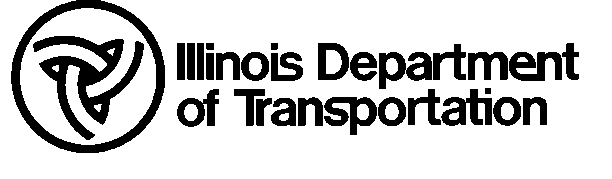 Application for Assignment as Land Acquisition Fee AgentApplication for Assignment as Land Acquisition Fee AgentApplication for Assignment as Land Acquisition Fee AgentApplication for Assignment as Land Acquisition Fee AgentApplication for Assignment as Land Acquisition Fee AgentApplication for Assignment as Land Acquisition Fee AgentApplication for Assignment as Land Acquisition Fee AgentApplication for Assignment as Land Acquisition Fee AgentApplication for Assignment as Land Acquisition Fee AgentApplication for Assignment as Land Acquisition Fee AgentApplication for Assignment as Land Acquisition Fee AgentApplication for Assignment as Land Acquisition Fee AgentApplication for Assignment as Land Acquisition Fee AgentApplication for Assignment as Land Acquisition Fee AgentApplication for Assignment as Land Acquisition Fee AgentApplication for Assignment as Land Acquisition Fee AgentApplication for Assignment as Land Acquisition Fee AgentApplication for Assignment as Land Acquisition Fee AgentApplication for Assignment as Land Acquisition Fee AgentApplication for Assignment as Land Acquisition Fee AgentApplication for Assignment as Land Acquisition Fee AgentApplication for Assignment as Land Acquisition Fee AgentApplication for Assignment as Land Acquisition Fee Agent2222222222222222222222222222222222222222Type of Application:  Type of Application:  Type of Application:  Type of Application:  Type of Application:  Type of Application:  Type of Application:  Type of Application:   Appraiser  Appraiser  Appraiser  Appraiser  Appraiser  Appraiser  Appraiser  Appraiser  Appraiser  Appraiser Trainee Appraiser Trainee Appraiser Trainee Appraiser Trainee Appraiser Trainee Appraiser Trainee Appraiser Trainee Appraiser Trainee Appraiser Trainee Appraiser Trainee Appraiser Trainee Appraiser Trainee Appraiser Trainee Appraiser Trainee Appraiser Trainee Appraiser Trainee Appraiser Trainee Appraiser Trainee Negotiator Negotiator Negotiator Negotiator Negotiator Review Appraiser  Review Appraiser  Review Appraiser  Review Appraiser  Review Appraiser  Review Appraiser  Review Appraiser  Review Appraiser  Review Appraiser  Relocation Agent Relocation Agent Relocation Agent Relocation Agent Relocation Agent Relocation Agent Relocation Agent Relocation Agent Relocation Agent Relocation Agent Relocation Agent Relocation Agent Relocation Agent Relocation Agent Relocation Agent Relocation Agent Relocation Agent Relocation AgentApplicant Name:Applicant Name:Applicant Name:Applicant Name:Applicant Name:Applicant Name:Applicant Name:Sex:     Male     FemaleSex:     Male     FemaleSex:     Male     FemaleSex:     Male     FemaleSex:     Male     FemalePresent Employer:Present Employer:Present Employer:Present Employer:Present Employer:Present Employer:Present Employer:Minority:     Yes     NoMinority:     Yes     NoMinority:     Yes     NoMinority:     Yes     NoMinority:     Yes     NoBusiness Address:Business Address:Business Address:Business Address:Business Address:Business Address:Business Address:Telephone:Telephone:Telephone:(     )      (     )      City:City:City:City:State:State:State:State:State:Zip:Zip:Zip:Zip:Zip:Zip:Fax:Fax:Fax:(     )      (     )      Email Address:Email Address:Email Address:Email Address:Email Address:Email Address:Is Employer DBE Certified?Is Employer DBE Certified?Is Employer DBE Certified?Is Employer DBE Certified?Is Employer DBE Certified? Yes     No Yes     No Yes     No Yes     No Yes     NoProvide the following information in addition to completing the appropriate specialty questionnaire(s) attached:(For a complete list of qualifications needed for each specialty area, see Chapter 1 of the Land Acquisition Policy and Procedures Manual)Provide the following information in addition to completing the appropriate specialty questionnaire(s) attached:(For a complete list of qualifications needed for each specialty area, see Chapter 1 of the Land Acquisition Policy and Procedures Manual)Provide the following information in addition to completing the appropriate specialty questionnaire(s) attached:(For a complete list of qualifications needed for each specialty area, see Chapter 1 of the Land Acquisition Policy and Procedures Manual)Provide the following information in addition to completing the appropriate specialty questionnaire(s) attached:(For a complete list of qualifications needed for each specialty area, see Chapter 1 of the Land Acquisition Policy and Procedures Manual)Provide the following information in addition to completing the appropriate specialty questionnaire(s) attached:(For a complete list of qualifications needed for each specialty area, see Chapter 1 of the Land Acquisition Policy and Procedures Manual)Provide the following information in addition to completing the appropriate specialty questionnaire(s) attached:(For a complete list of qualifications needed for each specialty area, see Chapter 1 of the Land Acquisition Policy and Procedures Manual)Provide the following information in addition to completing the appropriate specialty questionnaire(s) attached:(For a complete list of qualifications needed for each specialty area, see Chapter 1 of the Land Acquisition Policy and Procedures Manual)Provide the following information in addition to completing the appropriate specialty questionnaire(s) attached:(For a complete list of qualifications needed for each specialty area, see Chapter 1 of the Land Acquisition Policy and Procedures Manual)Provide the following information in addition to completing the appropriate specialty questionnaire(s) attached:(For a complete list of qualifications needed for each specialty area, see Chapter 1 of the Land Acquisition Policy and Procedures Manual)Provide the following information in addition to completing the appropriate specialty questionnaire(s) attached:(For a complete list of qualifications needed for each specialty area, see Chapter 1 of the Land Acquisition Policy and Procedures Manual)Provide the following information in addition to completing the appropriate specialty questionnaire(s) attached:(For a complete list of qualifications needed for each specialty area, see Chapter 1 of the Land Acquisition Policy and Procedures Manual)Provide the following information in addition to completing the appropriate specialty questionnaire(s) attached:(For a complete list of qualifications needed for each specialty area, see Chapter 1 of the Land Acquisition Policy and Procedures Manual)Provide the following information in addition to completing the appropriate specialty questionnaire(s) attached:(For a complete list of qualifications needed for each specialty area, see Chapter 1 of the Land Acquisition Policy and Procedures Manual)Provide the following information in addition to completing the appropriate specialty questionnaire(s) attached:(For a complete list of qualifications needed for each specialty area, see Chapter 1 of the Land Acquisition Policy and Procedures Manual)Provide the following information in addition to completing the appropriate specialty questionnaire(s) attached:(For a complete list of qualifications needed for each specialty area, see Chapter 1 of the Land Acquisition Policy and Procedures Manual)Provide the following information in addition to completing the appropriate specialty questionnaire(s) attached:(For a complete list of qualifications needed for each specialty area, see Chapter 1 of the Land Acquisition Policy and Procedures Manual)Provide the following information in addition to completing the appropriate specialty questionnaire(s) attached:(For a complete list of qualifications needed for each specialty area, see Chapter 1 of the Land Acquisition Policy and Procedures Manual)Provide the following information in addition to completing the appropriate specialty questionnaire(s) attached:(For a complete list of qualifications needed for each specialty area, see Chapter 1 of the Land Acquisition Policy and Procedures Manual)Provide the following information in addition to completing the appropriate specialty questionnaire(s) attached:(For a complete list of qualifications needed for each specialty area, see Chapter 1 of the Land Acquisition Policy and Procedures Manual)Provide the following information in addition to completing the appropriate specialty questionnaire(s) attached:(For a complete list of qualifications needed for each specialty area, see Chapter 1 of the Land Acquisition Policy and Procedures Manual)Provide the following information in addition to completing the appropriate specialty questionnaire(s) attached:(For a complete list of qualifications needed for each specialty area, see Chapter 1 of the Land Acquisition Policy and Procedures Manual)Provide the following information in addition to completing the appropriate specialty questionnaire(s) attached:(For a complete list of qualifications needed for each specialty area, see Chapter 1 of the Land Acquisition Policy and Procedures Manual)Provide the following information in addition to completing the appropriate specialty questionnaire(s) attached:(For a complete list of qualifications needed for each specialty area, see Chapter 1 of the Land Acquisition Policy and Procedures Manual)Provide the following information in addition to completing the appropriate specialty questionnaire(s) attached:(For a complete list of qualifications needed for each specialty area, see Chapter 1 of the Land Acquisition Policy and Procedures Manual)Provide the following information in addition to completing the appropriate specialty questionnaire(s) attached:(For a complete list of qualifications needed for each specialty area, see Chapter 1 of the Land Acquisition Policy and Procedures Manual)Provide the following information in addition to completing the appropriate specialty questionnaire(s) attached:(For a complete list of qualifications needed for each specialty area, see Chapter 1 of the Land Acquisition Policy and Procedures Manual)Provide the following information in addition to completing the appropriate specialty questionnaire(s) attached:(For a complete list of qualifications needed for each specialty area, see Chapter 1 of the Land Acquisition Policy and Procedures Manual)Provide the following information in addition to completing the appropriate specialty questionnaire(s) attached:(For a complete list of qualifications needed for each specialty area, see Chapter 1 of the Land Acquisition Policy and Procedures Manual)Provide the following information in addition to completing the appropriate specialty questionnaire(s) attached:(For a complete list of qualifications needed for each specialty area, see Chapter 1 of the Land Acquisition Policy and Procedures Manual)Provide the following information in addition to completing the appropriate specialty questionnaire(s) attached:(For a complete list of qualifications needed for each specialty area, see Chapter 1 of the Land Acquisition Policy and Procedures Manual)Provide the following information in addition to completing the appropriate specialty questionnaire(s) attached:(For a complete list of qualifications needed for each specialty area, see Chapter 1 of the Land Acquisition Policy and Procedures Manual)Provide the following information in addition to completing the appropriate specialty questionnaire(s) attached:(For a complete list of qualifications needed for each specialty area, see Chapter 1 of the Land Acquisition Policy and Procedures Manual)Provide the following information in addition to completing the appropriate specialty questionnaire(s) attached:(For a complete list of qualifications needed for each specialty area, see Chapter 1 of the Land Acquisition Policy and Procedures Manual)Provide the following information in addition to completing the appropriate specialty questionnaire(s) attached:(For a complete list of qualifications needed for each specialty area, see Chapter 1 of the Land Acquisition Policy and Procedures Manual)Provide the following information in addition to completing the appropriate specialty questionnaire(s) attached:(For a complete list of qualifications needed for each specialty area, see Chapter 1 of the Land Acquisition Policy and Procedures Manual)Provide the following information in addition to completing the appropriate specialty questionnaire(s) attached:(For a complete list of qualifications needed for each specialty area, see Chapter 1 of the Land Acquisition Policy and Procedures Manual)Provide the following information in addition to completing the appropriate specialty questionnaire(s) attached:(For a complete list of qualifications needed for each specialty area, see Chapter 1 of the Land Acquisition Policy and Procedures Manual)Provide the following information in addition to completing the appropriate specialty questionnaire(s) attached:(For a complete list of qualifications needed for each specialty area, see Chapter 1 of the Land Acquisition Policy and Procedures Manual)Provide the following information in addition to completing the appropriate specialty questionnaire(s) attached:(For a complete list of qualifications needed for each specialty area, see Chapter 1 of the Land Acquisition Policy and Procedures Manual)Provide the following information in addition to completing the appropriate specialty questionnaire(s) attached:(For a complete list of qualifications needed for each specialty area, see Chapter 1 of the Land Acquisition Policy and Procedures Manual)Highest Level of Education (Years, Degree,):Highest Level of Education (Years, Degree,):Highest Level of Education (Years, Degree,):Highest Level of Education (Years, Degree,):Highest Level of Education (Years, Degree,):Highest Level of Education (Years, Degree,):Highest Level of Education (Years, Degree,):Highest Level of Education (Years, Degree,):Highest Level of Education (Years, Degree,):Highest Level of Education (Years, Degree,):Highest Level of Education (Years, Degree,):Highest Level of Education (Years, Degree,):Highest Level of Education (Years, Degree,):Highest Level of Education (Years, Degree,):Highest Level of Education (Years, Degree,):Highest Level of Education (Years, Degree,):Major Education Courses pertaining to subject application:       Major Education Courses pertaining to subject application:       Major Education Courses pertaining to subject application:       Major Education Courses pertaining to subject application:       Major Education Courses pertaining to subject application:       Major Education Courses pertaining to subject application:       Major Education Courses pertaining to subject application:       Major Education Courses pertaining to subject application:       Major Education Courses pertaining to subject application:       Major Education Courses pertaining to subject application:       Major Education Courses pertaining to subject application:       Major Education Courses pertaining to subject application:       Major Education Courses pertaining to subject application:       Major Education Courses pertaining to subject application:       Major Education Courses pertaining to subject application:       Major Education Courses pertaining to subject application:       Major Education Courses pertaining to subject application:       Major Education Courses pertaining to subject application:       Major Education Courses pertaining to subject application:       Major Education Courses pertaining to subject application:       Major Education Courses pertaining to subject application:       Major Education Courses pertaining to subject application:       Major Education Courses pertaining to subject application:       Major Education Courses pertaining to subject application:       Major Education Courses pertaining to subject application:       Major Education Courses pertaining to subject application:       Major Education Courses pertaining to subject application:       Major Education Courses pertaining to subject application:       Major Education Courses pertaining to subject application:       Major Education Courses pertaining to subject application:       Major Education Courses pertaining to subject application:       Major Education Courses pertaining to subject application:       Major Education Courses pertaining to subject application:       Major Education Courses pertaining to subject application:       Major Education Courses pertaining to subject application:       Major Education Courses pertaining to subject application:       Major Education Courses pertaining to subject application:       Major Education Courses pertaining to subject application:       Major Education Courses pertaining to subject application:       Major Education Courses pertaining to subject application:       Appraisal / Real Estate Courses Completed (Attach copies of Certificates of Completion):Appraisal / Real Estate Courses Completed (Attach copies of Certificates of Completion):Appraisal / Real Estate Courses Completed (Attach copies of Certificates of Completion):Appraisal / Real Estate Courses Completed (Attach copies of Certificates of Completion):Appraisal / Real Estate Courses Completed (Attach copies of Certificates of Completion):Appraisal / Real Estate Courses Completed (Attach copies of Certificates of Completion):Appraisal / Real Estate Courses Completed (Attach copies of Certificates of Completion):Appraisal / Real Estate Courses Completed (Attach copies of Certificates of Completion):Appraisal / Real Estate Courses Completed (Attach copies of Certificates of Completion):Appraisal / Real Estate Courses Completed (Attach copies of Certificates of Completion):Appraisal / Real Estate Courses Completed (Attach copies of Certificates of Completion):Appraisal / Real Estate Courses Completed (Attach copies of Certificates of Completion):Appraisal / Real Estate Courses Completed (Attach copies of Certificates of Completion):Appraisal / Real Estate Courses Completed (Attach copies of Certificates of Completion):Appraisal / Real Estate Courses Completed (Attach copies of Certificates of Completion):Appraisal / Real Estate Courses Completed (Attach copies of Certificates of Completion):Appraisal / Real Estate Courses Completed (Attach copies of Certificates of Completion):Appraisal / Real Estate Courses Completed (Attach copies of Certificates of Completion):Appraisal / Real Estate Courses Completed (Attach copies of Certificates of Completion):Appraisal / Real Estate Courses Completed (Attach copies of Certificates of Completion):Appraisal / Real Estate Courses Completed (Attach copies of Certificates of Completion):Appraisal / Real Estate Courses Completed (Attach copies of Certificates of Completion):Appraisal / Real Estate Courses Completed (Attach copies of Certificates of Completion):Appraisal / Real Estate Courses Completed (Attach copies of Certificates of Completion):Appraisal / Real Estate Courses Completed (Attach copies of Certificates of Completion):Appraisal / Real Estate Courses Completed (Attach copies of Certificates of Completion):Appraisal / Real Estate Courses Completed (Attach copies of Certificates of Completion):Appraisal / Real Estate Courses Completed (Attach copies of Certificates of Completion):Appraisal / Real Estate Courses Completed (Attach copies of Certificates of Completion):Appraisal / Real Estate Courses Completed (Attach copies of Certificates of Completion):Appraisal / Real Estate Courses Completed (Attach copies of Certificates of Completion):Relocation Courses Completed (Attach copies of Certificates of Completion):Relocation Courses Completed (Attach copies of Certificates of Completion):Relocation Courses Completed (Attach copies of Certificates of Completion):Relocation Courses Completed (Attach copies of Certificates of Completion):Relocation Courses Completed (Attach copies of Certificates of Completion):Relocation Courses Completed (Attach copies of Certificates of Completion):Relocation Courses Completed (Attach copies of Certificates of Completion):Relocation Courses Completed (Attach copies of Certificates of Completion):Relocation Courses Completed (Attach copies of Certificates of Completion):Relocation Courses Completed (Attach copies of Certificates of Completion):Relocation Courses Completed (Attach copies of Certificates of Completion):Relocation Courses Completed (Attach copies of Certificates of Completion):Relocation Courses Completed (Attach copies of Certificates of Completion):Relocation Courses Completed (Attach copies of Certificates of Completion):Relocation Courses Completed (Attach copies of Certificates of Completion):Relocation Courses Completed (Attach copies of Certificates of Completion):Relocation Courses Completed (Attach copies of Certificates of Completion):Relocation Courses Completed (Attach copies of Certificates of Completion):Relocation Courses Completed (Attach copies of Certificates of Completion):Relocation Courses Completed (Attach copies of Certificates of Completion):Relocation Courses Completed (Attach copies of Certificates of Completion):Relocation Courses Completed (Attach copies of Certificates of Completion):Relocation Courses Completed (Attach copies of Certificates of Completion):Relocation Courses Completed (Attach copies of Certificates of Completion):Relocation Courses Completed (Attach copies of Certificates of Completion):Relocation Courses Completed (Attach copies of Certificates of Completion):Relocation Courses Completed (Attach copies of Certificates of Completion):Relocation Courses Completed (Attach copies of Certificates of Completion):Relocation Courses Completed (Attach copies of Certificates of Completion):Relocation Courses Completed (Attach copies of Certificates of Completion):Relocation Courses Completed (Attach copies of Certificates of Completion):Relocation Courses Completed (Attach copies of Certificates of Completion):Relocation Courses Completed (Attach copies of Certificates of Completion):Relocation Courses Completed (Attach copies of Certificates of Completion):Relocation Courses Completed (Attach copies of Certificates of Completion):Relocation Courses Completed (Attach copies of Certificates of Completion):Relocation Courses Completed (Attach copies of Certificates of Completion):Relocation Courses Completed (Attach copies of Certificates of Completion):Relocation Courses Completed (Attach copies of Certificates of Completion):Relocation Courses Completed (Attach copies of Certificates of Completion):Negotiation Courses Completed (Attach copies of Certificates of Completion):  Negotiation Courses Completed (Attach copies of Certificates of Completion):  Negotiation Courses Completed (Attach copies of Certificates of Completion):  Negotiation Courses Completed (Attach copies of Certificates of Completion):  Negotiation Courses Completed (Attach copies of Certificates of Completion):  Negotiation Courses Completed (Attach copies of Certificates of Completion):  Negotiation Courses Completed (Attach copies of Certificates of Completion):  Negotiation Courses Completed (Attach copies of Certificates of Completion):  Negotiation Courses Completed (Attach copies of Certificates of Completion):  Negotiation Courses Completed (Attach copies of Certificates of Completion):  Negotiation Courses Completed (Attach copies of Certificates of Completion):  Negotiation Courses Completed (Attach copies of Certificates of Completion):  Negotiation Courses Completed (Attach copies of Certificates of Completion):  Negotiation Courses Completed (Attach copies of Certificates of Completion):  Negotiation Courses Completed (Attach copies of Certificates of Completion):  Negotiation Courses Completed (Attach copies of Certificates of Completion):  Negotiation Courses Completed (Attach copies of Certificates of Completion):  Negotiation Courses Completed (Attach copies of Certificates of Completion):  Negotiation Courses Completed (Attach copies of Certificates of Completion):  Negotiation Courses Completed (Attach copies of Certificates of Completion):  Negotiation Courses Completed (Attach copies of Certificates of Completion):  Negotiation Courses Completed (Attach copies of Certificates of Completion):  Negotiation Courses Completed (Attach copies of Certificates of Completion):  Negotiation Courses Completed (Attach copies of Certificates of Completion):  Negotiation Courses Completed (Attach copies of Certificates of Completion):  Negotiation Courses Completed (Attach copies of Certificates of Completion):  Negotiation Courses Completed (Attach copies of Certificates of Completion):  Negotiation Courses Completed (Attach copies of Certificates of Completion):  Negotiation Courses Completed (Attach copies of Certificates of Completion):  Negotiation Courses Completed (Attach copies of Certificates of Completion):  Negotiation Courses Completed (Attach copies of Certificates of Completion):  Negotiation Courses Completed (Attach copies of Certificates of Completion):  Negotiation Courses Completed (Attach copies of Certificates of Completion):  Negotiation Courses Completed (Attach copies of Certificates of Completion):  Negotiation Courses Completed (Attach copies of Certificates of Completion):  Negotiation Courses Completed (Attach copies of Certificates of Completion):  Negotiation Courses Completed (Attach copies of Certificates of Completion):  Negotiation Courses Completed (Attach copies of Certificates of Completion):  Negotiation Courses Completed (Attach copies of Certificates of Completion):  Negotiation Courses Completed (Attach copies of Certificates of Completion):  Professional Licenses / Designations (Attach copies of License/Certificate):Professional Licenses / Designations (Attach copies of License/Certificate):Professional Licenses / Designations (Attach copies of License/Certificate):Professional Licenses / Designations (Attach copies of License/Certificate):Professional Licenses / Designations (Attach copies of License/Certificate):Professional Licenses / Designations (Attach copies of License/Certificate):Professional Licenses / Designations (Attach copies of License/Certificate):Professional Licenses / Designations (Attach copies of License/Certificate):Professional Licenses / Designations (Attach copies of License/Certificate):Professional Licenses / Designations (Attach copies of License/Certificate):Professional Licenses / Designations (Attach copies of License/Certificate):Professional Licenses / Designations (Attach copies of License/Certificate):Professional Licenses / Designations (Attach copies of License/Certificate):Professional Licenses / Designations (Attach copies of License/Certificate):Professional Licenses / Designations (Attach copies of License/Certificate):Professional Licenses / Designations (Attach copies of License/Certificate):Professional Licenses / Designations (Attach copies of License/Certificate):Professional Licenses / Designations (Attach copies of License/Certificate):Professional Licenses / Designations (Attach copies of License/Certificate):Professional Licenses / Designations (Attach copies of License/Certificate):Professional Licenses / Designations (Attach copies of License/Certificate):Professional Licenses / Designations (Attach copies of License/Certificate):Professional Licenses / Designations (Attach copies of License/Certificate):Professional Licenses / Designations (Attach copies of License/Certificate):Professional Licenses / Designations (Attach copies of License/Certificate):Which of the following types of property have you had any experience with?  (Mark all that apply)Which of the following types of property have you had any experience with?  (Mark all that apply)Which of the following types of property have you had any experience with?  (Mark all that apply)Which of the following types of property have you had any experience with?  (Mark all that apply)Which of the following types of property have you had any experience with?  (Mark all that apply)Which of the following types of property have you had any experience with?  (Mark all that apply)Which of the following types of property have you had any experience with?  (Mark all that apply)Which of the following types of property have you had any experience with?  (Mark all that apply)Which of the following types of property have you had any experience with?  (Mark all that apply)Which of the following types of property have you had any experience with?  (Mark all that apply)Which of the following types of property have you had any experience with?  (Mark all that apply)Which of the following types of property have you had any experience with?  (Mark all that apply)Which of the following types of property have you had any experience with?  (Mark all that apply)Which of the following types of property have you had any experience with?  (Mark all that apply)Which of the following types of property have you had any experience with?  (Mark all that apply)Which of the following types of property have you had any experience with?  (Mark all that apply)Which of the following types of property have you had any experience with?  (Mark all that apply)Which of the following types of property have you had any experience with?  (Mark all that apply)Which of the following types of property have you had any experience with?  (Mark all that apply)Which of the following types of property have you had any experience with?  (Mark all that apply)Which of the following types of property have you had any experience with?  (Mark all that apply)Which of the following types of property have you had any experience with?  (Mark all that apply)Which of the following types of property have you had any experience with?  (Mark all that apply)Which of the following types of property have you had any experience with?  (Mark all that apply)Which of the following types of property have you had any experience with?  (Mark all that apply)Which of the following types of property have you had any experience with?  (Mark all that apply)Which of the following types of property have you had any experience with?  (Mark all that apply)Which of the following types of property have you had any experience with?  (Mark all that apply)Which of the following types of property have you had any experience with?  (Mark all that apply)Which of the following types of property have you had any experience with?  (Mark all that apply)Which of the following types of property have you had any experience with?  (Mark all that apply)Which of the following types of property have you had any experience with?  (Mark all that apply)Which of the following types of property have you had any experience with?  (Mark all that apply)Which of the following types of property have you had any experience with?  (Mark all that apply)Which of the following types of property have you had any experience with?  (Mark all that apply)Which of the following types of property have you had any experience with?  (Mark all that apply)Which of the following types of property have you had any experience with?  (Mark all that apply)Which of the following types of property have you had any experience with?  (Mark all that apply)Which of the following types of property have you had any experience with?  (Mark all that apply)Which of the following types of property have you had any experience with?  (Mark all that apply) Residential Residential Residential Residential Residential Residential Residential Commercial Commercial Commercial Commercial Commercial Commercial Commercial Commercial Commercial Commercial Commercial Industrial Industrial Industrial Industrial Industrial Industrial Industrial Industrial Industrial Industrial Industrial Industrial Industrial Agricultural Agricultural Agricultural Agricultural Agricultural Agricultural Special Purpose Special Purpose Special Purpose Special Purpose Special Purpose Special Purpose Special Purpose  Other (Specify)  Other (Specify)  Other (Specify)  Other (Specify)  Other (Specify)If necessary, are you willing to testify in court as an Expert Witness?       Yes       NoIf necessary, are you willing to testify in court as an Expert Witness?       Yes       NoIf necessary, are you willing to testify in court as an Expert Witness?       Yes       NoIf necessary, are you willing to testify in court as an Expert Witness?       Yes       NoIf necessary, are you willing to testify in court as an Expert Witness?       Yes       NoIf necessary, are you willing to testify in court as an Expert Witness?       Yes       NoIf necessary, are you willing to testify in court as an Expert Witness?       Yes       NoIf necessary, are you willing to testify in court as an Expert Witness?       Yes       NoIf necessary, are you willing to testify in court as an Expert Witness?       Yes       NoIf necessary, are you willing to testify in court as an Expert Witness?       Yes       NoIf necessary, are you willing to testify in court as an Expert Witness?       Yes       NoIf necessary, are you willing to testify in court as an Expert Witness?       Yes       NoIf necessary, are you willing to testify in court as an Expert Witness?       Yes       NoIf necessary, are you willing to testify in court as an Expert Witness?       Yes       NoIf necessary, are you willing to testify in court as an Expert Witness?       Yes       NoIf necessary, are you willing to testify in court as an Expert Witness?       Yes       NoIf necessary, are you willing to testify in court as an Expert Witness?       Yes       NoIf necessary, are you willing to testify in court as an Expert Witness?       Yes       NoIf necessary, are you willing to testify in court as an Expert Witness?       Yes       NoIf necessary, are you willing to testify in court as an Expert Witness?       Yes       NoIf necessary, are you willing to testify in court as an Expert Witness?       Yes       NoIf necessary, are you willing to testify in court as an Expert Witness?       Yes       NoIf necessary, are you willing to testify in court as an Expert Witness?       Yes       NoIf necessary, are you willing to testify in court as an Expert Witness?       Yes       NoIf necessary, are you willing to testify in court as an Expert Witness?       Yes       NoIf necessary, are you willing to testify in court as an Expert Witness?       Yes       NoIf necessary, are you willing to testify in court as an Expert Witness?       Yes       NoIf necessary, are you willing to testify in court as an Expert Witness?       Yes       NoIf necessary, are you willing to testify in court as an Expert Witness?       Yes       NoIf necessary, are you willing to testify in court as an Expert Witness?       Yes       NoIf necessary, are you willing to testify in court as an Expert Witness?       Yes       NoIf necessary, are you willing to testify in court as an Expert Witness?       Yes       NoIf necessary, are you willing to testify in court as an Expert Witness?       Yes       NoIf necessary, are you willing to testify in court as an Expert Witness?       Yes       NoIf necessary, are you willing to testify in court as an Expert Witness?       Yes       NoIf necessary, are you willing to testify in court as an Expert Witness?       Yes       NoIf necessary, are you willing to testify in court as an Expert Witness?       Yes       NoIf necessary, are you willing to testify in court as an Expert Witness?       Yes       NoIf necessary, are you willing to testify in court as an Expert Witness?       Yes       NoIf necessary, are you willing to testify in court as an Expert Witness?       Yes       NoHave you ever been convicted of a felony?       Yes       NoHave you ever been convicted of a felony?       Yes       NoHave you ever been convicted of a felony?       Yes       NoHave you ever been convicted of a felony?       Yes       NoHave you ever been convicted of a felony?       Yes       NoHave you ever been convicted of a felony?       Yes       NoHave you ever been convicted of a felony?       Yes       NoHave you ever been convicted of a felony?       Yes       NoHave you ever been convicted of a felony?       Yes       NoHave you ever been convicted of a felony?       Yes       NoHave you ever been convicted of a felony?       Yes       NoHave you ever been convicted of a felony?       Yes       NoHave you ever been convicted of a felony?       Yes       NoHave you ever been convicted of a felony?       Yes       NoHave you ever been convicted of a felony?       Yes       NoHave you ever been convicted of a felony?       Yes       NoHave you ever been convicted of a felony?       Yes       NoHave you ever been convicted of a felony?       Yes       NoHave you ever been convicted of a felony?       Yes       NoHave you ever been convicted of a felony?       Yes       NoHave you ever been convicted of a felony?       Yes       NoHave you ever been convicted of a felony?       Yes       NoHave you ever been convicted of a felony?       Yes       NoHave you ever been convicted of a felony?       Yes       NoHave you ever been convicted of a felony?       Yes       NoHave you ever been convicted of a felony?       Yes       NoHave you ever been convicted of a felony?       Yes       NoHave you ever been convicted of a felony?       Yes       NoHave you ever been convicted of a felony?       Yes       NoHave you ever been convicted of a felony?       Yes       NoHave you ever been convicted of a felony?       Yes       NoHave you ever been convicted of a felony?       Yes       NoHave you ever been convicted of a felony?       Yes       NoHave you ever been convicted of a felony?       Yes       NoHave you ever been convicted of a felony?       Yes       NoHave you ever been convicted of a felony?       Yes       NoHave you ever been convicted of a felony?       Yes       NoHave you ever been convicted of a felony?       Yes       NoHave you ever been convicted of a felony?       Yes       NoHave you ever been convicted of a felony?       Yes       NoI hereby certify that the foregoing statements are correct.I hereby certify that the foregoing statements are correct.I hereby certify that the foregoing statements are correct.I hereby certify that the foregoing statements are correct.I hereby certify that the foregoing statements are correct.I hereby certify that the foregoing statements are correct.I hereby certify that the foregoing statements are correct.I hereby certify that the foregoing statements are correct.I hereby certify that the foregoing statements are correct.I hereby certify that the foregoing statements are correct.I hereby certify that the foregoing statements are correct.I hereby certify that the foregoing statements are correct.I hereby certify that the foregoing statements are correct.I hereby certify that the foregoing statements are correct.I hereby certify that the foregoing statements are correct.I hereby certify that the foregoing statements are correct.I hereby certify that the foregoing statements are correct.I hereby certify that the foregoing statements are correct.I hereby certify that the foregoing statements are correct.I hereby certify that the foregoing statements are correct.I hereby certify that the foregoing statements are correct.I hereby certify that the foregoing statements are correct.I hereby certify that the foregoing statements are correct.I hereby certify that the foregoing statements are correct.I hereby certify that the foregoing statements are correct.I hereby certify that the foregoing statements are correct.I hereby certify that the foregoing statements are correct.I hereby certify that the foregoing statements are correct.I hereby certify that the foregoing statements are correct.I hereby certify that the foregoing statements are correct.I hereby certify that the foregoing statements are correct.I hereby certify that the foregoing statements are correct.I hereby certify that the foregoing statements are correct.I hereby certify that the foregoing statements are correct.I hereby certify that the foregoing statements are correct.I hereby certify that the foregoing statements are correct.I hereby certify that the foregoing statements are correct.I hereby certify that the foregoing statements are correct.I hereby certify that the foregoing statements are correct.I hereby certify that the foregoing statements are correct.Applicant SignatureApplicant SignatureApplicant SignatureApplicant SignatureApplicant SignatureApplicant SignatureApplicant SignatureApplicant SignatureApplicant SignatureApplicant SignatureApplicant SignatureApplicant SignatureApplicant SignatureApplicant SignatureApplicant SignatureApplicant SignatureApplicant SignatureApplicant SignatureApplicant SignatureApplicant SignatureApplicant SignatureDateDateDateDateDateDateComplete this questionnaire to apply forAppraiser, Review Appraiser, or Appraiser TraineeComplete this questionnaire to apply forAppraiser, Review Appraiser, or Appraiser TraineeComplete this questionnaire to apply forAppraiser, Review Appraiser, or Appraiser TraineeComplete this questionnaire to apply forAppraiser, Review Appraiser, or Appraiser TraineeComplete this questionnaire to apply forAppraiser, Review Appraiser, or Appraiser TraineeComplete this questionnaire to apply forAppraiser, Review Appraiser, or Appraiser TraineeComplete this questionnaire to apply forAppraiser, Review Appraiser, or Appraiser TraineeComplete this questionnaire to apply forAppraiser, Review Appraiser, or Appraiser TraineeComplete this questionnaire to apply forAppraiser, Review Appraiser, or Appraiser TraineeComplete this questionnaire to apply forAppraiser, Review Appraiser, or Appraiser TraineeComplete this questionnaire to apply forAppraiser, Review Appraiser, or Appraiser TraineeComplete this questionnaire to apply forAppraiser, Review Appraiser, or Appraiser TraineeComplete this questionnaire to apply forAppraiser, Review Appraiser, or Appraiser TraineeComplete this questionnaire to apply forAppraiser, Review Appraiser, or Appraiser TraineeComplete this questionnaire to apply forAppraiser, Review Appraiser, or Appraiser TraineeComplete this questionnaire to apply forAppraiser, Review Appraiser, or Appraiser TraineeComplete this questionnaire to apply forAppraiser, Review Appraiser, or Appraiser TraineeComplete this questionnaire to apply forAppraiser, Review Appraiser, or Appraiser TraineeComplete this questionnaire to apply forAppraiser, Review Appraiser, or Appraiser TraineeComplete this questionnaire to apply forAppraiser, Review Appraiser, or Appraiser TraineeComplete this questionnaire to apply forAppraiser, Review Appraiser, or Appraiser TraineeComplete this questionnaire to apply forAppraiser, Review Appraiser, or Appraiser TraineeComplete this questionnaire to apply forAppraiser, Review Appraiser, or Appraiser TraineeComplete this questionnaire to apply forAppraiser, Review Appraiser, or Appraiser TraineeComplete this questionnaire to apply forAppraiser, Review Appraiser, or Appraiser TraineeComplete this questionnaire to apply forAppraiser, Review Appraiser, or Appraiser TraineeComplete this questionnaire to apply forAppraiser, Review Appraiser, or Appraiser TraineeComplete this questionnaire to apply forAppraiser, Review Appraiser, or Appraiser TraineeComplete this questionnaire to apply forAppraiser, Review Appraiser, or Appraiser TraineeComplete this questionnaire to apply forAppraiser, Review Appraiser, or Appraiser TraineeComplete this questionnaire to apply forAppraiser, Review Appraiser, or Appraiser TraineeComplete this questionnaire to apply forAppraiser, Review Appraiser, or Appraiser TraineeComplete this questionnaire to apply forAppraiser, Review Appraiser, or Appraiser TraineeComplete this questionnaire to apply forAppraiser, Review Appraiser, or Appraiser TraineeComplete this questionnaire to apply forAppraiser, Review Appraiser, or Appraiser TraineeComplete this questionnaire to apply forAppraiser, Review Appraiser, or Appraiser TraineeComplete this questionnaire to apply forAppraiser, Review Appraiser, or Appraiser TraineeComplete this questionnaire to apply forAppraiser, Review Appraiser, or Appraiser TraineeComplete this questionnaire to apply forAppraiser, Review Appraiser, or Appraiser TraineeComplete this questionnaire to apply forAppraiser, Review Appraiser, or Appraiser TraineeMark specialty applying for:  Mark specialty applying for:  Mark specialty applying for:  Mark specialty applying for:  Mark specialty applying for:  Mark specialty applying for:  Mark specialty applying for:  Mark specialty applying for:  Mark specialty applying for:  Mark specialty applying for:  Mark specialty applying for:   Appraiser  Appraiser  Appraiser  Appraiser  Appraiser  Appraiser  Appraiser  Appraiser  Appraiser  Appraiser  Appraiser  Appraiser  Appraiser  Appraiser Trainee Appraiser Trainee Appraiser Trainee Appraiser Trainee Appraiser Trainee Appraiser Trainee Appraiser Trainee Appraiser Trainee Appraiser Trainee Appraiser Trainee Appraiser Trainee Appraiser Trainee Appraiser Trainee Appraiser Trainee Appraiser Trainee Appraiser Trainee Review Appraiser  Review Appraiser  Review Appraiser  Review Appraiser  Review Appraiser  Review Appraiser  Review Appraiser  Review Appraiser  Review Appraiser  Review Appraiser  Review Appraiser  Review Appraiser  Review Appraiser If you are applying for more than one specialty, please be specific with your experience in each type.If you are applying for more than one specialty, please be specific with your experience in each type.If you are applying for more than one specialty, please be specific with your experience in each type.If you are applying for more than one specialty, please be specific with your experience in each type.If you are applying for more than one specialty, please be specific with your experience in each type.If you are applying for more than one specialty, please be specific with your experience in each type.If you are applying for more than one specialty, please be specific with your experience in each type.If you are applying for more than one specialty, please be specific with your experience in each type.If you are applying for more than one specialty, please be specific with your experience in each type.If you are applying for more than one specialty, please be specific with your experience in each type.If you are applying for more than one specialty, please be specific with your experience in each type.If you are applying for more than one specialty, please be specific with your experience in each type.If you are applying for more than one specialty, please be specific with your experience in each type.If you are applying for more than one specialty, please be specific with your experience in each type.If you are applying for more than one specialty, please be specific with your experience in each type.If you are applying for more than one specialty, please be specific with your experience in each type.If you are applying for more than one specialty, please be specific with your experience in each type.If you are applying for more than one specialty, please be specific with your experience in each type.If you are applying for more than one specialty, please be specific with your experience in each type.If you are applying for more than one specialty, please be specific with your experience in each type.If you are applying for more than one specialty, please be specific with your experience in each type.If you are applying for more than one specialty, please be specific with your experience in each type.If you are applying for more than one specialty, please be specific with your experience in each type.If you are applying for more than one specialty, please be specific with your experience in each type.If you are applying for more than one specialty, please be specific with your experience in each type.If you are applying for more than one specialty, please be specific with your experience in each type.If you are applying for more than one specialty, please be specific with your experience in each type.If you are applying for more than one specialty, please be specific with your experience in each type.If you are applying for more than one specialty, please be specific with your experience in each type.If you are applying for more than one specialty, please be specific with your experience in each type.If you are applying for more than one specialty, please be specific with your experience in each type.If you are applying for more than one specialty, please be specific with your experience in each type.If you are applying for more than one specialty, please be specific with your experience in each type.If you are applying for more than one specialty, please be specific with your experience in each type.If you are applying for more than one specialty, please be specific with your experience in each type.If you are applying for more than one specialty, please be specific with your experience in each type.If you are applying for more than one specialty, please be specific with your experience in each type.If you are applying for more than one specialty, please be specific with your experience in each type.If you are applying for more than one specialty, please be specific with your experience in each type.If you are applying for more than one specialty, please be specific with your experience in each type.Experience:Experience:Experience:Experience:Experience:Experience:Experience:Experience:Experience:Experience:Experience:Experience:Experience:Experience:Experience:Experience:Experience:Experience:Experience:Experience:Experience:Experience:Experience:Experience:Experience:Experience:Experience:Experience:Experience:Experience:Experience:Experience:Experience:Experience:Experience:Experience:Experience:Experience:Experience:Experience:How many years of experience do you have in preparing written appraisal reports?How many years of experience do you have in preparing written appraisal reports?How many years of experience do you have in preparing written appraisal reports?How many years of experience do you have in preparing written appraisal reports?How many years of experience do you have in preparing written appraisal reports?How many years of experience do you have in preparing written appraisal reports?How many years of experience do you have in preparing written appraisal reports?How many years of experience do you have in preparing written appraisal reports?How many years of experience do you have in preparing written appraisal reports?How many years of experience do you have in preparing written appraisal reports?How many years of experience do you have in preparing written appraisal reports?How many years of experience do you have in preparing written appraisal reports?How many years of experience do you have in preparing written appraisal reports?How many years of experience do you have in preparing written appraisal reports?How many years of experience do you have in preparing written appraisal reports?How many years of experience do you have in preparing written appraisal reports?How many years of experience do you have in preparing written appraisal reports?How many years of experience do you have in preparing written appraisal reports?How many years of experience do you have in preparing written appraisal reports?How many years of experience do you have in preparing written appraisal reports?How many years of experience do you have in preparing written appraisal reports?How many years of experience do you have in preparing written appraisal reports?How many years of experience do you have in preparing written appraisal reports?How many years of experience do you have in preparing written appraisal reports?How many years of experience do you have in preparing written appraisal reports?How many years of experience do you have in preparing written appraisal reports?How many years of experience do you have in preparing written appraisal reports?How many years of experience do you have in preparing written appraisal reports?How many years of experience do you have in preparing written appraisal reports?(Minimum 2 years required)(Minimum 2 years required)(Minimum 2 years required)(Minimum 2 years required)(Minimum 2 years required)(Minimum 2 years required)(Minimum 2 years required)(Minimum 2 years required)Provide details including dates:Provide details including dates:Provide details including dates:Provide details including dates:Provide details including dates:Provide details including dates:Provide details including dates:Provide details including dates:Provide details including dates:What percent of time was spent appraising during those years?What percent of time was spent appraising during those years?What percent of time was spent appraising during those years?What percent of time was spent appraising during those years?What percent of time was spent appraising during those years?What percent of time was spent appraising during those years?What percent of time was spent appraising during those years?What percent of time was spent appraising during those years?What percent of time was spent appraising during those years?What percent of time was spent appraising during those years?What percent of time was spent appraising during those years?What percent of time was spent appraising during those years?What percent of time was spent appraising during those years?What percent of time was spent appraising during those years?What percent of time was spent appraising during those years?What percent of time was spent appraising during those years?What percent of time was spent appraising during those years?What percent of time was spent appraising during those years?%%%%%%%%%%%%%%%%%%Are you a licensed Real Estate Appraiser?Are you a licensed Real Estate Appraiser?Are you a licensed Real Estate Appraiser?Are you a licensed Real Estate Appraiser?Are you a licensed Real Estate Appraiser?Are you a licensed Real Estate Appraiser?Are you a licensed Real Estate Appraiser?Are you a licensed Real Estate Appraiser?Are you a licensed Real Estate Appraiser?Are you a licensed Real Estate Appraiser?Are you a licensed Real Estate Appraiser?Are you a licensed Real Estate Appraiser?  Yes     No  Yes     No  Yes     No  Yes     No  Yes     No  Yes     NoIf yes, what type?If yes, what type?If yes, what type?If yes, what type?If yes, what type?If yes, what type?If yes, what type?If yes, what type?If yes, what type?If yes, what type?If yes, what type?If yes, what type? Certified General      Certified Residential Trainee Certified General      Certified Residential Trainee Certified General      Certified Residential Trainee Certified General      Certified Residential Trainee Certified General      Certified Residential Trainee Certified General      Certified Residential Trainee Certified General      Certified Residential Trainee Certified General      Certified Residential Trainee Certified General      Certified Residential Trainee Certified General      Certified Residential Trainee Certified General      Certified Residential Trainee Certified General      Certified Residential Trainee Certified General      Certified Residential Trainee Certified General      Certified Residential Trainee Certified General      Certified Residential Trainee Certified General      Certified Residential Trainee Certified General      Certified Residential Trainee Certified General      Certified Residential Trainee Certified General      Certified Residential Trainee Certified General      Certified Residential TraineeBriefly list the types of property rights appraised, approximate number, and dollar amounts:Briefly list the types of property rights appraised, approximate number, and dollar amounts:Briefly list the types of property rights appraised, approximate number, and dollar amounts:Briefly list the types of property rights appraised, approximate number, and dollar amounts:Briefly list the types of property rights appraised, approximate number, and dollar amounts:Briefly list the types of property rights appraised, approximate number, and dollar amounts:Briefly list the types of property rights appraised, approximate number, and dollar amounts:Briefly list the types of property rights appraised, approximate number, and dollar amounts:Briefly list the types of property rights appraised, approximate number, and dollar amounts:Briefly list the types of property rights appraised, approximate number, and dollar amounts:Briefly list the types of property rights appraised, approximate number, and dollar amounts:Briefly list the types of property rights appraised, approximate number, and dollar amounts:Briefly list the types of property rights appraised, approximate number, and dollar amounts:Briefly list the types of property rights appraised, approximate number, and dollar amounts:Briefly list the types of property rights appraised, approximate number, and dollar amounts:Briefly list the types of property rights appraised, approximate number, and dollar amounts:Briefly list the types of property rights appraised, approximate number, and dollar amounts:Briefly list the types of property rights appraised, approximate number, and dollar amounts:Briefly list the types of property rights appraised, approximate number, and dollar amounts:Briefly list the types of property rights appraised, approximate number, and dollar amounts:Briefly list the types of property rights appraised, approximate number, and dollar amounts:Briefly list the types of property rights appraised, approximate number, and dollar amounts:Briefly list the types of property rights appraised, approximate number, and dollar amounts:Briefly list the types of property rights appraised, approximate number, and dollar amounts:Briefly list the types of property rights appraised, approximate number, and dollar amounts:Briefly list the types of property rights appraised, approximate number, and dollar amounts:Briefly list the types of property rights appraised, approximate number, and dollar amounts:Briefly list the types of property rights appraised, approximate number, and dollar amounts:Briefly list the types of property rights appraised, approximate number, and dollar amounts:Briefly list the types of property rights appraised, approximate number, and dollar amounts:Briefly list the types of property rights appraised, approximate number, and dollar amounts:Briefly list the types of property rights appraised, approximate number, and dollar amounts:Briefly list the types of property rights appraised, approximate number, and dollar amounts:Briefly list the types of property rights appraised, approximate number, and dollar amounts:Briefly list the types of property rights appraised, approximate number, and dollar amounts:Briefly list the types of property rights appraised, approximate number, and dollar amounts:Briefly list the types of property rights appraised, approximate number, and dollar amounts:Briefly list the types of property rights appraised, approximate number, and dollar amounts:Briefly list the types of property rights appraised, approximate number, and dollar amounts:Briefly list the types of property rights appraised, approximate number, and dollar amounts:Business References (minimum of 2):Business References (minimum of 2):Business References (minimum of 2):Business References (minimum of 2):Business References (minimum of 2):Business References (minimum of 2):Business References (minimum of 2):Business References (minimum of 2):Business References (minimum of 2):Business References (minimum of 2):Business References (minimum of 2):Business References (minimum of 2):Business References (minimum of 2):Business References (minimum of 2):Business References (minimum of 2):Business References (minimum of 2):Business References (minimum of 2):Business References (minimum of 2):Business References (minimum of 2):Business References (minimum of 2):Business References (minimum of 2):Business References (minimum of 2):Business References (minimum of 2):Business References (minimum of 2):Business References (minimum of 2):Business References (minimum of 2):Business References (minimum of 2):Business References (minimum of 2):Business References (minimum of 2):Business References (minimum of 2):Business References (minimum of 2):Business References (minimum of 2):Business References (minimum of 2):Business References (minimum of 2):Business References (minimum of 2):Business References (minimum of 2):Business References (minimum of 2):Business References (minimum of 2):Business References (minimum of 2):Business References (minimum of 2):NameNameNameNameNameNameNameNameNameNameNameNameNameBusiness AddressBusiness AddressBusiness AddressBusiness AddressBusiness AddressBusiness AddressBusiness AddressBusiness AddressBusiness AddressBusiness AddressBusiness AddressBusiness AddressBusiness AddressBusiness AddressBusiness AddressBusiness AddressBusiness AddressBusiness AddressBusiness AddressBusiness AddressBusiness AddressBusiness AddressBusiness AddressBusiness AddressTelephoneTelephoneTelephoneNameNameNameNameNameNameNameNameNameNameNameNameNameBusiness AddressBusiness AddressBusiness AddressBusiness AddressBusiness AddressBusiness AddressBusiness AddressBusiness AddressBusiness AddressBusiness AddressBusiness AddressBusiness AddressBusiness AddressBusiness AddressBusiness AddressBusiness AddressBusiness AddressBusiness AddressBusiness AddressBusiness AddressBusiness AddressBusiness AddressBusiness AddressBusiness AddressTelephoneTelephoneTelephoneNameNameNameNameNameNameNameNameNameNameNameNameNameBusiness AddressBusiness AddressBusiness AddressBusiness AddressBusiness AddressBusiness AddressBusiness AddressBusiness AddressBusiness AddressBusiness AddressBusiness AddressBusiness AddressBusiness AddressBusiness AddressBusiness AddressBusiness AddressBusiness AddressBusiness AddressBusiness AddressBusiness AddressBusiness AddressBusiness AddressBusiness AddressBusiness AddressTelephoneTelephoneTelephoneNameNameNameNameNameNameNameNameNameNameNameNameNameBusiness AddressBusiness AddressBusiness AddressBusiness AddressBusiness AddressBusiness AddressBusiness AddressBusiness AddressBusiness AddressBusiness AddressBusiness AddressBusiness AddressBusiness AddressBusiness AddressBusiness AddressBusiness AddressBusiness AddressBusiness AddressBusiness AddressBusiness AddressBusiness AddressBusiness AddressBusiness AddressBusiness AddressTelephoneTelephoneTelephoneNotes:  1)  Applicant must attach two sample appraisal reports prepared during last five years for an eminent domain acquisition.    2)  Appraiser and Review Appraiser applicants must provide evidence of successful completion of an eminent domain appraisal class sponsored by: National Highway Institute, Appraisal Institute, International Right of Way Association, or American Society of Farm Managers and Rural Appraisers.   3)  All appraiser applicants must provide evidence of successful completion of the current USPAP course as of the date of application.4)  Refer to Chapter 1 of IDOT’s Land Acquisition Policies and Procedures Manual for additional appraiser requirements.  Notes:  1)  Applicant must attach two sample appraisal reports prepared during last five years for an eminent domain acquisition.    2)  Appraiser and Review Appraiser applicants must provide evidence of successful completion of an eminent domain appraisal class sponsored by: National Highway Institute, Appraisal Institute, International Right of Way Association, or American Society of Farm Managers and Rural Appraisers.   3)  All appraiser applicants must provide evidence of successful completion of the current USPAP course as of the date of application.4)  Refer to Chapter 1 of IDOT’s Land Acquisition Policies and Procedures Manual for additional appraiser requirements.  Notes:  1)  Applicant must attach two sample appraisal reports prepared during last five years for an eminent domain acquisition.    2)  Appraiser and Review Appraiser applicants must provide evidence of successful completion of an eminent domain appraisal class sponsored by: National Highway Institute, Appraisal Institute, International Right of Way Association, or American Society of Farm Managers and Rural Appraisers.   3)  All appraiser applicants must provide evidence of successful completion of the current USPAP course as of the date of application.4)  Refer to Chapter 1 of IDOT’s Land Acquisition Policies and Procedures Manual for additional appraiser requirements.  Notes:  1)  Applicant must attach two sample appraisal reports prepared during last five years for an eminent domain acquisition.    2)  Appraiser and Review Appraiser applicants must provide evidence of successful completion of an eminent domain appraisal class sponsored by: National Highway Institute, Appraisal Institute, International Right of Way Association, or American Society of Farm Managers and Rural Appraisers.   3)  All appraiser applicants must provide evidence of successful completion of the current USPAP course as of the date of application.4)  Refer to Chapter 1 of IDOT’s Land Acquisition Policies and Procedures Manual for additional appraiser requirements.  Notes:  1)  Applicant must attach two sample appraisal reports prepared during last five years for an eminent domain acquisition.    2)  Appraiser and Review Appraiser applicants must provide evidence of successful completion of an eminent domain appraisal class sponsored by: National Highway Institute, Appraisal Institute, International Right of Way Association, or American Society of Farm Managers and Rural Appraisers.   3)  All appraiser applicants must provide evidence of successful completion of the current USPAP course as of the date of application.4)  Refer to Chapter 1 of IDOT’s Land Acquisition Policies and Procedures Manual for additional appraiser requirements.  Notes:  1)  Applicant must attach two sample appraisal reports prepared during last five years for an eminent domain acquisition.    2)  Appraiser and Review Appraiser applicants must provide evidence of successful completion of an eminent domain appraisal class sponsored by: National Highway Institute, Appraisal Institute, International Right of Way Association, or American Society of Farm Managers and Rural Appraisers.   3)  All appraiser applicants must provide evidence of successful completion of the current USPAP course as of the date of application.4)  Refer to Chapter 1 of IDOT’s Land Acquisition Policies and Procedures Manual for additional appraiser requirements.  Notes:  1)  Applicant must attach two sample appraisal reports prepared during last five years for an eminent domain acquisition.    2)  Appraiser and Review Appraiser applicants must provide evidence of successful completion of an eminent domain appraisal class sponsored by: National Highway Institute, Appraisal Institute, International Right of Way Association, or American Society of Farm Managers and Rural Appraisers.   3)  All appraiser applicants must provide evidence of successful completion of the current USPAP course as of the date of application.4)  Refer to Chapter 1 of IDOT’s Land Acquisition Policies and Procedures Manual for additional appraiser requirements.  Notes:  1)  Applicant must attach two sample appraisal reports prepared during last five years for an eminent domain acquisition.    2)  Appraiser and Review Appraiser applicants must provide evidence of successful completion of an eminent domain appraisal class sponsored by: National Highway Institute, Appraisal Institute, International Right of Way Association, or American Society of Farm Managers and Rural Appraisers.   3)  All appraiser applicants must provide evidence of successful completion of the current USPAP course as of the date of application.4)  Refer to Chapter 1 of IDOT’s Land Acquisition Policies and Procedures Manual for additional appraiser requirements.  Notes:  1)  Applicant must attach two sample appraisal reports prepared during last five years for an eminent domain acquisition.    2)  Appraiser and Review Appraiser applicants must provide evidence of successful completion of an eminent domain appraisal class sponsored by: National Highway Institute, Appraisal Institute, International Right of Way Association, or American Society of Farm Managers and Rural Appraisers.   3)  All appraiser applicants must provide evidence of successful completion of the current USPAP course as of the date of application.4)  Refer to Chapter 1 of IDOT’s Land Acquisition Policies and Procedures Manual for additional appraiser requirements.  Notes:  1)  Applicant must attach two sample appraisal reports prepared during last five years for an eminent domain acquisition.    2)  Appraiser and Review Appraiser applicants must provide evidence of successful completion of an eminent domain appraisal class sponsored by: National Highway Institute, Appraisal Institute, International Right of Way Association, or American Society of Farm Managers and Rural Appraisers.   3)  All appraiser applicants must provide evidence of successful completion of the current USPAP course as of the date of application.4)  Refer to Chapter 1 of IDOT’s Land Acquisition Policies and Procedures Manual for additional appraiser requirements.  Notes:  1)  Applicant must attach two sample appraisal reports prepared during last five years for an eminent domain acquisition.    2)  Appraiser and Review Appraiser applicants must provide evidence of successful completion of an eminent domain appraisal class sponsored by: National Highway Institute, Appraisal Institute, International Right of Way Association, or American Society of Farm Managers and Rural Appraisers.   3)  All appraiser applicants must provide evidence of successful completion of the current USPAP course as of the date of application.4)  Refer to Chapter 1 of IDOT’s Land Acquisition Policies and Procedures Manual for additional appraiser requirements.  Notes:  1)  Applicant must attach two sample appraisal reports prepared during last five years for an eminent domain acquisition.    2)  Appraiser and Review Appraiser applicants must provide evidence of successful completion of an eminent domain appraisal class sponsored by: National Highway Institute, Appraisal Institute, International Right of Way Association, or American Society of Farm Managers and Rural Appraisers.   3)  All appraiser applicants must provide evidence of successful completion of the current USPAP course as of the date of application.4)  Refer to Chapter 1 of IDOT’s Land Acquisition Policies and Procedures Manual for additional appraiser requirements.  Notes:  1)  Applicant must attach two sample appraisal reports prepared during last five years for an eminent domain acquisition.    2)  Appraiser and Review Appraiser applicants must provide evidence of successful completion of an eminent domain appraisal class sponsored by: National Highway Institute, Appraisal Institute, International Right of Way Association, or American Society of Farm Managers and Rural Appraisers.   3)  All appraiser applicants must provide evidence of successful completion of the current USPAP course as of the date of application.4)  Refer to Chapter 1 of IDOT’s Land Acquisition Policies and Procedures Manual for additional appraiser requirements.  Notes:  1)  Applicant must attach two sample appraisal reports prepared during last five years for an eminent domain acquisition.    2)  Appraiser and Review Appraiser applicants must provide evidence of successful completion of an eminent domain appraisal class sponsored by: National Highway Institute, Appraisal Institute, International Right of Way Association, or American Society of Farm Managers and Rural Appraisers.   3)  All appraiser applicants must provide evidence of successful completion of the current USPAP course as of the date of application.4)  Refer to Chapter 1 of IDOT’s Land Acquisition Policies and Procedures Manual for additional appraiser requirements.  Notes:  1)  Applicant must attach two sample appraisal reports prepared during last five years for an eminent domain acquisition.    2)  Appraiser and Review Appraiser applicants must provide evidence of successful completion of an eminent domain appraisal class sponsored by: National Highway Institute, Appraisal Institute, International Right of Way Association, or American Society of Farm Managers and Rural Appraisers.   3)  All appraiser applicants must provide evidence of successful completion of the current USPAP course as of the date of application.4)  Refer to Chapter 1 of IDOT’s Land Acquisition Policies and Procedures Manual for additional appraiser requirements.  Notes:  1)  Applicant must attach two sample appraisal reports prepared during last five years for an eminent domain acquisition.    2)  Appraiser and Review Appraiser applicants must provide evidence of successful completion of an eminent domain appraisal class sponsored by: National Highway Institute, Appraisal Institute, International Right of Way Association, or American Society of Farm Managers and Rural Appraisers.   3)  All appraiser applicants must provide evidence of successful completion of the current USPAP course as of the date of application.4)  Refer to Chapter 1 of IDOT’s Land Acquisition Policies and Procedures Manual for additional appraiser requirements.  Notes:  1)  Applicant must attach two sample appraisal reports prepared during last five years for an eminent domain acquisition.    2)  Appraiser and Review Appraiser applicants must provide evidence of successful completion of an eminent domain appraisal class sponsored by: National Highway Institute, Appraisal Institute, International Right of Way Association, or American Society of Farm Managers and Rural Appraisers.   3)  All appraiser applicants must provide evidence of successful completion of the current USPAP course as of the date of application.4)  Refer to Chapter 1 of IDOT’s Land Acquisition Policies and Procedures Manual for additional appraiser requirements.  Notes:  1)  Applicant must attach two sample appraisal reports prepared during last five years for an eminent domain acquisition.    2)  Appraiser and Review Appraiser applicants must provide evidence of successful completion of an eminent domain appraisal class sponsored by: National Highway Institute, Appraisal Institute, International Right of Way Association, or American Society of Farm Managers and Rural Appraisers.   3)  All appraiser applicants must provide evidence of successful completion of the current USPAP course as of the date of application.4)  Refer to Chapter 1 of IDOT’s Land Acquisition Policies and Procedures Manual for additional appraiser requirements.  Notes:  1)  Applicant must attach two sample appraisal reports prepared during last five years for an eminent domain acquisition.    2)  Appraiser and Review Appraiser applicants must provide evidence of successful completion of an eminent domain appraisal class sponsored by: National Highway Institute, Appraisal Institute, International Right of Way Association, or American Society of Farm Managers and Rural Appraisers.   3)  All appraiser applicants must provide evidence of successful completion of the current USPAP course as of the date of application.4)  Refer to Chapter 1 of IDOT’s Land Acquisition Policies and Procedures Manual for additional appraiser requirements.  Notes:  1)  Applicant must attach two sample appraisal reports prepared during last five years for an eminent domain acquisition.    2)  Appraiser and Review Appraiser applicants must provide evidence of successful completion of an eminent domain appraisal class sponsored by: National Highway Institute, Appraisal Institute, International Right of Way Association, or American Society of Farm Managers and Rural Appraisers.   3)  All appraiser applicants must provide evidence of successful completion of the current USPAP course as of the date of application.4)  Refer to Chapter 1 of IDOT’s Land Acquisition Policies and Procedures Manual for additional appraiser requirements.  Notes:  1)  Applicant must attach two sample appraisal reports prepared during last five years for an eminent domain acquisition.    2)  Appraiser and Review Appraiser applicants must provide evidence of successful completion of an eminent domain appraisal class sponsored by: National Highway Institute, Appraisal Institute, International Right of Way Association, or American Society of Farm Managers and Rural Appraisers.   3)  All appraiser applicants must provide evidence of successful completion of the current USPAP course as of the date of application.4)  Refer to Chapter 1 of IDOT’s Land Acquisition Policies and Procedures Manual for additional appraiser requirements.  Notes:  1)  Applicant must attach two sample appraisal reports prepared during last five years for an eminent domain acquisition.    2)  Appraiser and Review Appraiser applicants must provide evidence of successful completion of an eminent domain appraisal class sponsored by: National Highway Institute, Appraisal Institute, International Right of Way Association, or American Society of Farm Managers and Rural Appraisers.   3)  All appraiser applicants must provide evidence of successful completion of the current USPAP course as of the date of application.4)  Refer to Chapter 1 of IDOT’s Land Acquisition Policies and Procedures Manual for additional appraiser requirements.  Notes:  1)  Applicant must attach two sample appraisal reports prepared during last five years for an eminent domain acquisition.    2)  Appraiser and Review Appraiser applicants must provide evidence of successful completion of an eminent domain appraisal class sponsored by: National Highway Institute, Appraisal Institute, International Right of Way Association, or American Society of Farm Managers and Rural Appraisers.   3)  All appraiser applicants must provide evidence of successful completion of the current USPAP course as of the date of application.4)  Refer to Chapter 1 of IDOT’s Land Acquisition Policies and Procedures Manual for additional appraiser requirements.  Notes:  1)  Applicant must attach two sample appraisal reports prepared during last five years for an eminent domain acquisition.    2)  Appraiser and Review Appraiser applicants must provide evidence of successful completion of an eminent domain appraisal class sponsored by: National Highway Institute, Appraisal Institute, International Right of Way Association, or American Society of Farm Managers and Rural Appraisers.   3)  All appraiser applicants must provide evidence of successful completion of the current USPAP course as of the date of application.4)  Refer to Chapter 1 of IDOT’s Land Acquisition Policies and Procedures Manual for additional appraiser requirements.  Notes:  1)  Applicant must attach two sample appraisal reports prepared during last five years for an eminent domain acquisition.    2)  Appraiser and Review Appraiser applicants must provide evidence of successful completion of an eminent domain appraisal class sponsored by: National Highway Institute, Appraisal Institute, International Right of Way Association, or American Society of Farm Managers and Rural Appraisers.   3)  All appraiser applicants must provide evidence of successful completion of the current USPAP course as of the date of application.4)  Refer to Chapter 1 of IDOT’s Land Acquisition Policies and Procedures Manual for additional appraiser requirements.  Notes:  1)  Applicant must attach two sample appraisal reports prepared during last five years for an eminent domain acquisition.    2)  Appraiser and Review Appraiser applicants must provide evidence of successful completion of an eminent domain appraisal class sponsored by: National Highway Institute, Appraisal Institute, International Right of Way Association, or American Society of Farm Managers and Rural Appraisers.   3)  All appraiser applicants must provide evidence of successful completion of the current USPAP course as of the date of application.4)  Refer to Chapter 1 of IDOT’s Land Acquisition Policies and Procedures Manual for additional appraiser requirements.  Notes:  1)  Applicant must attach two sample appraisal reports prepared during last five years for an eminent domain acquisition.    2)  Appraiser and Review Appraiser applicants must provide evidence of successful completion of an eminent domain appraisal class sponsored by: National Highway Institute, Appraisal Institute, International Right of Way Association, or American Society of Farm Managers and Rural Appraisers.   3)  All appraiser applicants must provide evidence of successful completion of the current USPAP course as of the date of application.4)  Refer to Chapter 1 of IDOT’s Land Acquisition Policies and Procedures Manual for additional appraiser requirements.  Notes:  1)  Applicant must attach two sample appraisal reports prepared during last five years for an eminent domain acquisition.    2)  Appraiser and Review Appraiser applicants must provide evidence of successful completion of an eminent domain appraisal class sponsored by: National Highway Institute, Appraisal Institute, International Right of Way Association, or American Society of Farm Managers and Rural Appraisers.   3)  All appraiser applicants must provide evidence of successful completion of the current USPAP course as of the date of application.4)  Refer to Chapter 1 of IDOT’s Land Acquisition Policies and Procedures Manual for additional appraiser requirements.  Notes:  1)  Applicant must attach two sample appraisal reports prepared during last five years for an eminent domain acquisition.    2)  Appraiser and Review Appraiser applicants must provide evidence of successful completion of an eminent domain appraisal class sponsored by: National Highway Institute, Appraisal Institute, International Right of Way Association, or American Society of Farm Managers and Rural Appraisers.   3)  All appraiser applicants must provide evidence of successful completion of the current USPAP course as of the date of application.4)  Refer to Chapter 1 of IDOT’s Land Acquisition Policies and Procedures Manual for additional appraiser requirements.  Notes:  1)  Applicant must attach two sample appraisal reports prepared during last five years for an eminent domain acquisition.    2)  Appraiser and Review Appraiser applicants must provide evidence of successful completion of an eminent domain appraisal class sponsored by: National Highway Institute, Appraisal Institute, International Right of Way Association, or American Society of Farm Managers and Rural Appraisers.   3)  All appraiser applicants must provide evidence of successful completion of the current USPAP course as of the date of application.4)  Refer to Chapter 1 of IDOT’s Land Acquisition Policies and Procedures Manual for additional appraiser requirements.  Notes:  1)  Applicant must attach two sample appraisal reports prepared during last five years for an eminent domain acquisition.    2)  Appraiser and Review Appraiser applicants must provide evidence of successful completion of an eminent domain appraisal class sponsored by: National Highway Institute, Appraisal Institute, International Right of Way Association, or American Society of Farm Managers and Rural Appraisers.   3)  All appraiser applicants must provide evidence of successful completion of the current USPAP course as of the date of application.4)  Refer to Chapter 1 of IDOT’s Land Acquisition Policies and Procedures Manual for additional appraiser requirements.  Notes:  1)  Applicant must attach two sample appraisal reports prepared during last five years for an eminent domain acquisition.    2)  Appraiser and Review Appraiser applicants must provide evidence of successful completion of an eminent domain appraisal class sponsored by: National Highway Institute, Appraisal Institute, International Right of Way Association, or American Society of Farm Managers and Rural Appraisers.   3)  All appraiser applicants must provide evidence of successful completion of the current USPAP course as of the date of application.4)  Refer to Chapter 1 of IDOT’s Land Acquisition Policies and Procedures Manual for additional appraiser requirements.  Notes:  1)  Applicant must attach two sample appraisal reports prepared during last five years for an eminent domain acquisition.    2)  Appraiser and Review Appraiser applicants must provide evidence of successful completion of an eminent domain appraisal class sponsored by: National Highway Institute, Appraisal Institute, International Right of Way Association, or American Society of Farm Managers and Rural Appraisers.   3)  All appraiser applicants must provide evidence of successful completion of the current USPAP course as of the date of application.4)  Refer to Chapter 1 of IDOT’s Land Acquisition Policies and Procedures Manual for additional appraiser requirements.  Notes:  1)  Applicant must attach two sample appraisal reports prepared during last five years for an eminent domain acquisition.    2)  Appraiser and Review Appraiser applicants must provide evidence of successful completion of an eminent domain appraisal class sponsored by: National Highway Institute, Appraisal Institute, International Right of Way Association, or American Society of Farm Managers and Rural Appraisers.   3)  All appraiser applicants must provide evidence of successful completion of the current USPAP course as of the date of application.4)  Refer to Chapter 1 of IDOT’s Land Acquisition Policies and Procedures Manual for additional appraiser requirements.  Notes:  1)  Applicant must attach two sample appraisal reports prepared during last five years for an eminent domain acquisition.    2)  Appraiser and Review Appraiser applicants must provide evidence of successful completion of an eminent domain appraisal class sponsored by: National Highway Institute, Appraisal Institute, International Right of Way Association, or American Society of Farm Managers and Rural Appraisers.   3)  All appraiser applicants must provide evidence of successful completion of the current USPAP course as of the date of application.4)  Refer to Chapter 1 of IDOT’s Land Acquisition Policies and Procedures Manual for additional appraiser requirements.  Notes:  1)  Applicant must attach two sample appraisal reports prepared during last five years for an eminent domain acquisition.    2)  Appraiser and Review Appraiser applicants must provide evidence of successful completion of an eminent domain appraisal class sponsored by: National Highway Institute, Appraisal Institute, International Right of Way Association, or American Society of Farm Managers and Rural Appraisers.   3)  All appraiser applicants must provide evidence of successful completion of the current USPAP course as of the date of application.4)  Refer to Chapter 1 of IDOT’s Land Acquisition Policies and Procedures Manual for additional appraiser requirements.  Notes:  1)  Applicant must attach two sample appraisal reports prepared during last five years for an eminent domain acquisition.    2)  Appraiser and Review Appraiser applicants must provide evidence of successful completion of an eminent domain appraisal class sponsored by: National Highway Institute, Appraisal Institute, International Right of Way Association, or American Society of Farm Managers and Rural Appraisers.   3)  All appraiser applicants must provide evidence of successful completion of the current USPAP course as of the date of application.4)  Refer to Chapter 1 of IDOT’s Land Acquisition Policies and Procedures Manual for additional appraiser requirements.  Notes:  1)  Applicant must attach two sample appraisal reports prepared during last five years for an eminent domain acquisition.    2)  Appraiser and Review Appraiser applicants must provide evidence of successful completion of an eminent domain appraisal class sponsored by: National Highway Institute, Appraisal Institute, International Right of Way Association, or American Society of Farm Managers and Rural Appraisers.   3)  All appraiser applicants must provide evidence of successful completion of the current USPAP course as of the date of application.4)  Refer to Chapter 1 of IDOT’s Land Acquisition Policies and Procedures Manual for additional appraiser requirements.  Notes:  1)  Applicant must attach two sample appraisal reports prepared during last five years for an eminent domain acquisition.    2)  Appraiser and Review Appraiser applicants must provide evidence of successful completion of an eminent domain appraisal class sponsored by: National Highway Institute, Appraisal Institute, International Right of Way Association, or American Society of Farm Managers and Rural Appraisers.   3)  All appraiser applicants must provide evidence of successful completion of the current USPAP course as of the date of application.4)  Refer to Chapter 1 of IDOT’s Land Acquisition Policies and Procedures Manual for additional appraiser requirements.  Notes:  1)  Applicant must attach two sample appraisal reports prepared during last five years for an eminent domain acquisition.    2)  Appraiser and Review Appraiser applicants must provide evidence of successful completion of an eminent domain appraisal class sponsored by: National Highway Institute, Appraisal Institute, International Right of Way Association, or American Society of Farm Managers and Rural Appraisers.   3)  All appraiser applicants must provide evidence of successful completion of the current USPAP course as of the date of application.4)  Refer to Chapter 1 of IDOT’s Land Acquisition Policies and Procedures Manual for additional appraiser requirements.  Return completed application and questionnaire to:Return completed application and questionnaire to:Return completed application and questionnaire to:Return completed application and questionnaire to:Return completed application and questionnaire to:Return completed application and questionnaire to:Return completed application and questionnaire to:Return completed application and questionnaire to:Return completed application and questionnaire to:Return completed application and questionnaire to:Return completed application and questionnaire to:Return completed application and questionnaire to:Return completed application and questionnaire to:Return completed application and questionnaire to:Return completed application and questionnaire to:Return completed application and questionnaire to:Return completed application and questionnaire to:Return completed application and questionnaire to:Return completed application and questionnaire to:Return completed application and questionnaire to:Return completed application and questionnaire to:Return completed application and questionnaire to:Illinois Department of TransportationIllinois Department of TransportationIllinois Department of TransportationIllinois Department of TransportationIllinois Department of TransportationIllinois Department of TransportationIllinois Department of TransportationIllinois Department of TransportationIllinois Department of TransportationIllinois Department of TransportationIllinois Department of TransportationIllinois Department of TransportationIllinois Department of TransportationIllinois Department of TransportationIllinois Department of TransportationIllinois Department of TransportationIllinois Department of TransportationIllinois Department of TransportationBureau of Land AcquisitionBureau of Land AcquisitionBureau of Land AcquisitionBureau of Land AcquisitionBureau of Land AcquisitionBureau of Land AcquisitionBureau of Land AcquisitionBureau of Land AcquisitionBureau of Land AcquisitionBureau of Land AcquisitionBureau of Land AcquisitionBureau of Land AcquisitionBureau of Land AcquisitionBureau of Land AcquisitionBureau of Land AcquisitionBureau of Land AcquisitionBureau of Land AcquisitionBureau of Land Acquisition2300 South Dirksen Parkway, Room 2102300 South Dirksen Parkway, Room 2102300 South Dirksen Parkway, Room 2102300 South Dirksen Parkway, Room 2102300 South Dirksen Parkway, Room 2102300 South Dirksen Parkway, Room 2102300 South Dirksen Parkway, Room 2102300 South Dirksen Parkway, Room 2102300 South Dirksen Parkway, Room 2102300 South Dirksen Parkway, Room 2102300 South Dirksen Parkway, Room 2102300 South Dirksen Parkway, Room 2102300 South Dirksen Parkway, Room 2102300 South Dirksen Parkway, Room 2102300 South Dirksen Parkway, Room 2102300 South Dirksen Parkway, Room 2102300 South Dirksen Parkway, Room 2102300 South Dirksen Parkway, Room 210Springfield, Illinois  62764Springfield, Illinois  62764Springfield, Illinois  62764Springfield, Illinois  62764Springfield, Illinois  62764Springfield, Illinois  62764Springfield, Illinois  62764Springfield, Illinois  62764Springfield, Illinois  62764Springfield, Illinois  62764Springfield, Illinois  62764Springfield, Illinois  62764Springfield, Illinois  62764Springfield, Illinois  62764Springfield, Illinois  62764Springfield, Illinois  62764Springfield, Illinois  62764Springfield, Illinois  62764(If additional sheets are necessary, identify each page, and attach to this application.)(If additional sheets are necessary, identify each page, and attach to this application.)(If additional sheets are necessary, identify each page, and attach to this application.)(If additional sheets are necessary, identify each page, and attach to this application.)(If additional sheets are necessary, identify each page, and attach to this application.)(If additional sheets are necessary, identify each page, and attach to this application.)(If additional sheets are necessary, identify each page, and attach to this application.)(If additional sheets are necessary, identify each page, and attach to this application.)(If additional sheets are necessary, identify each page, and attach to this application.)(If additional sheets are necessary, identify each page, and attach to this application.)(If additional sheets are necessary, identify each page, and attach to this application.)(If additional sheets are necessary, identify each page, and attach to this application.)(If additional sheets are necessary, identify each page, and attach to this application.)(If additional sheets are necessary, identify each page, and attach to this application.)(If additional sheets are necessary, identify each page, and attach to this application.)(If additional sheets are necessary, identify each page, and attach to this application.)(If additional sheets are necessary, identify each page, and attach to this application.)(If additional sheets are necessary, identify each page, and attach to this application.)(If additional sheets are necessary, identify each page, and attach to this application.)(If additional sheets are necessary, identify each page, and attach to this application.)(If additional sheets are necessary, identify each page, and attach to this application.)(If additional sheets are necessary, identify each page, and attach to this application.)(If additional sheets are necessary, identify each page, and attach to this application.)(If additional sheets are necessary, identify each page, and attach to this application.)(If additional sheets are necessary, identify each page, and attach to this application.)(If additional sheets are necessary, identify each page, and attach to this application.)(If additional sheets are necessary, identify each page, and attach to this application.)(If additional sheets are necessary, identify each page, and attach to this application.)(If additional sheets are necessary, identify each page, and attach to this application.)(If additional sheets are necessary, identify each page, and attach to this application.)(If additional sheets are necessary, identify each page, and attach to this application.)(If additional sheets are necessary, identify each page, and attach to this application.)(If additional sheets are necessary, identify each page, and attach to this application.)(If additional sheets are necessary, identify each page, and attach to this application.)(If additional sheets are necessary, identify each page, and attach to this application.)(If additional sheets are necessary, identify each page, and attach to this application.)(If additional sheets are necessary, identify each page, and attach to this application.)(If additional sheets are necessary, identify each page, and attach to this application.)(If additional sheets are necessary, identify each page, and attach to this application.)(If additional sheets are necessary, identify each page, and attach to this application.)Complete this questionnaire to apply forNegotiator Complete this questionnaire to apply forNegotiator Complete this questionnaire to apply forNegotiator Complete this questionnaire to apply forNegotiator Complete this questionnaire to apply forNegotiator Complete this questionnaire to apply forNegotiator Complete this questionnaire to apply forNegotiator Complete this questionnaire to apply forNegotiator Complete this questionnaire to apply forNegotiator Complete this questionnaire to apply forNegotiator Complete this questionnaire to apply forNegotiator Complete this questionnaire to apply forNegotiator Complete this questionnaire to apply forNegotiator Complete this questionnaire to apply forNegotiator Complete this questionnaire to apply forNegotiator Complete this questionnaire to apply forNegotiator Complete this questionnaire to apply forNegotiator Complete this questionnaire to apply forNegotiator Complete this questionnaire to apply forNegotiator Complete this questionnaire to apply forNegotiator Complete this questionnaire to apply forNegotiator Complete this questionnaire to apply forNegotiator Complete this questionnaire to apply forNegotiator Complete this questionnaire to apply forNegotiator Complete this questionnaire to apply forNegotiator Complete this questionnaire to apply forNegotiator Complete this questionnaire to apply forNegotiator Complete this questionnaire to apply forNegotiator Complete this questionnaire to apply forNegotiator Complete this questionnaire to apply forNegotiator Complete this questionnaire to apply forNegotiator Complete this questionnaire to apply forNegotiator Complete this questionnaire to apply forNegotiator Complete this questionnaire to apply forNegotiator Complete this questionnaire to apply forNegotiator Complete this questionnaire to apply forNegotiator Complete this questionnaire to apply forNegotiator Complete this questionnaire to apply forNegotiator Complete this questionnaire to apply forNegotiator Complete this questionnaire to apply forNegotiator Complete this questionnaire to apply forNegotiator Experience:Experience:Experience:Experience:Experience:Experience:Experience:Experience:Experience:Experience:Experience:Experience:Experience:Experience:Experience:Experience:Experience:Experience:Experience:Experience:Experience:Experience:Experience:Experience:Experience:Experience:Experience:Experience:Experience:Experience:Experience:Experience:Experience:Experience:Experience:Experience:Experience:Experience:Experience:Experience:Experience:How many years of experience do you have in negotiation or related field of work?How many years of experience do you have in negotiation or related field of work?How many years of experience do you have in negotiation or related field of work?How many years of experience do you have in negotiation or related field of work?How many years of experience do you have in negotiation or related field of work?How many years of experience do you have in negotiation or related field of work?How many years of experience do you have in negotiation or related field of work?How many years of experience do you have in negotiation or related field of work?How many years of experience do you have in negotiation or related field of work?How many years of experience do you have in negotiation or related field of work?How many years of experience do you have in negotiation or related field of work?How many years of experience do you have in negotiation or related field of work?How many years of experience do you have in negotiation or related field of work?How many years of experience do you have in negotiation or related field of work?How many years of experience do you have in negotiation or related field of work?How many years of experience do you have in negotiation or related field of work?How many years of experience do you have in negotiation or related field of work?How many years of experience do you have in negotiation or related field of work?How many years of experience do you have in negotiation or related field of work?How many years of experience do you have in negotiation or related field of work?How many years of experience do you have in negotiation or related field of work?How many years of experience do you have in negotiation or related field of work?How many years of experience do you have in negotiation or related field of work?How many years of experience do you have in negotiation or related field of work?How many years of experience do you have in negotiation or related field of work?How many years of experience do you have in negotiation or related field of work?How many years of experience do you have in negotiation or related field of work?How many years of experience do you have in negotiation or related field of work?How many years of experience do you have in negotiation or related field of work?What percent of time was spent negotiating during those years?What percent of time was spent negotiating during those years?What percent of time was spent negotiating during those years?What percent of time was spent negotiating during those years?What percent of time was spent negotiating during those years?What percent of time was spent negotiating during those years?What percent of time was spent negotiating during those years?What percent of time was spent negotiating during those years?What percent of time was spent negotiating during those years?What percent of time was spent negotiating during those years?What percent of time was spent negotiating during those years?What percent of time was spent negotiating during those years?What percent of time was spent negotiating during those years?What percent of time was spent negotiating during those years?What percent of time was spent negotiating during those years?What percent of time was spent negotiating during those years?What percent of time was spent negotiating during those years?What percent of time was spent negotiating during those years?What percent of time was spent negotiating during those years?What percent of time was spent negotiating during those years?What percent of time was spent negotiating during those years?%%%%%%%%%%%%%%%%%Briefly list the types of property rights negotiated and approximate number:Briefly list the types of property rights negotiated and approximate number:Briefly list the types of property rights negotiated and approximate number:Briefly list the types of property rights negotiated and approximate number:Briefly list the types of property rights negotiated and approximate number:Briefly list the types of property rights negotiated and approximate number:Briefly list the types of property rights negotiated and approximate number:Briefly list the types of property rights negotiated and approximate number:Briefly list the types of property rights negotiated and approximate number:Briefly list the types of property rights negotiated and approximate number:Briefly list the types of property rights negotiated and approximate number:Briefly list the types of property rights negotiated and approximate number:Briefly list the types of property rights negotiated and approximate number:Briefly list the types of property rights negotiated and approximate number:Briefly list the types of property rights negotiated and approximate number:Briefly list the types of property rights negotiated and approximate number:Briefly list the types of property rights negotiated and approximate number:Briefly list the types of property rights negotiated and approximate number:Briefly list the types of property rights negotiated and approximate number:Briefly list the types of property rights negotiated and approximate number:Briefly list the types of property rights negotiated and approximate number:Briefly list the types of property rights negotiated and approximate number:Briefly list the types of property rights negotiated and approximate number:Briefly list the types of property rights negotiated and approximate number:Briefly list the types of property rights negotiated and approximate number:Briefly list the types of property rights negotiated and approximate number:Briefly list the types of property rights negotiated and approximate number:Briefly list the types of property rights negotiated and approximate number:Briefly list the types of property rights negotiated and approximate number:Briefly list the types of property rights negotiated and approximate number:Briefly list the types of property rights negotiated and approximate number:Briefly list the types of property rights negotiated and approximate number:Briefly list the types of property rights negotiated and approximate number:Briefly list the types of property rights negotiated and approximate number:Briefly list the types of property rights negotiated and approximate number:Briefly list the types of property rights negotiated and approximate number:Briefly list the types of property rights negotiated and approximate number:Briefly list the types of property rights negotiated and approximate number:Briefly list the types of property rights negotiated and approximate number:Briefly list the types of property rights negotiated and approximate number:Briefly list the types of property rights negotiated and approximate number:List the clients for whom the above negotiation services were provided: List the clients for whom the above negotiation services were provided: List the clients for whom the above negotiation services were provided: List the clients for whom the above negotiation services were provided: List the clients for whom the above negotiation services were provided: List the clients for whom the above negotiation services were provided: List the clients for whom the above negotiation services were provided: List the clients for whom the above negotiation services were provided: List the clients for whom the above negotiation services were provided: List the clients for whom the above negotiation services were provided: List the clients for whom the above negotiation services were provided: List the clients for whom the above negotiation services were provided: List the clients for whom the above negotiation services were provided: List the clients for whom the above negotiation services were provided: List the clients for whom the above negotiation services were provided: List the clients for whom the above negotiation services were provided: List the clients for whom the above negotiation services were provided: List the clients for whom the above negotiation services were provided: List the clients for whom the above negotiation services were provided: List the clients for whom the above negotiation services were provided: List the clients for whom the above negotiation services were provided: List the clients for whom the above negotiation services were provided: List the clients for whom the above negotiation services were provided: List the clients for whom the above negotiation services were provided: List the clients for whom the above negotiation services were provided: List the clients for whom the above negotiation services were provided: List the clients for whom the above negotiation services were provided: List the clients for whom the above negotiation services were provided: List the clients for whom the above negotiation services were provided: List the clients for whom the above negotiation services were provided: List the clients for whom the above negotiation services were provided: List the clients for whom the above negotiation services were provided: List the clients for whom the above negotiation services were provided: List the clients for whom the above negotiation services were provided: List the clients for whom the above negotiation services were provided: List the clients for whom the above negotiation services were provided: List the clients for whom the above negotiation services were provided: List the clients for whom the above negotiation services were provided: List the clients for whom the above negotiation services were provided: List the clients for whom the above negotiation services were provided: List the clients for whom the above negotiation services were provided: Business References (minimum of 2):Business References (minimum of 2):Business References (minimum of 2):Business References (minimum of 2):Business References (minimum of 2):Business References (minimum of 2):Business References (minimum of 2):Business References (minimum of 2):Business References (minimum of 2):Business References (minimum of 2):Business References (minimum of 2):Business References (minimum of 2):Business References (minimum of 2):Business References (minimum of 2):Business References (minimum of 2):Business References (minimum of 2):Business References (minimum of 2):Business References (minimum of 2):Business References (minimum of 2):Business References (minimum of 2):Business References (minimum of 2):Business References (minimum of 2):Business References (minimum of 2):Business References (minimum of 2):Business References (minimum of 2):Business References (minimum of 2):Business References (minimum of 2):Business References (minimum of 2):Business References (minimum of 2):Business References (minimum of 2):Business References (minimum of 2):Business References (minimum of 2):Business References (minimum of 2):Business References (minimum of 2):Business References (minimum of 2):Business References (minimum of 2):Business References (minimum of 2):Business References (minimum of 2):Business References (minimum of 2):Business References (minimum of 2):Business References (minimum of 2):NameNameNameNameNameNameNameNameNameNameNameNameNameNameBusiness AddressBusiness AddressBusiness AddressBusiness AddressBusiness AddressBusiness AddressBusiness AddressBusiness AddressBusiness AddressBusiness AddressBusiness AddressBusiness AddressBusiness AddressBusiness AddressBusiness AddressBusiness AddressBusiness AddressBusiness AddressBusiness AddressBusiness AddressBusiness AddressBusiness AddressBusiness AddressBusiness AddressTelephoneTelephoneTelephoneNameNameNameNameNameNameNameNameNameNameNameNameNameNameBusiness AddressBusiness AddressBusiness AddressBusiness AddressBusiness AddressBusiness AddressBusiness AddressBusiness AddressBusiness AddressBusiness AddressBusiness AddressBusiness AddressBusiness AddressBusiness AddressBusiness AddressBusiness AddressBusiness AddressBusiness AddressBusiness AddressBusiness AddressBusiness AddressBusiness AddressBusiness AddressBusiness AddressTelephoneTelephoneTelephoneNameNameNameNameNameNameNameNameNameNameNameNameNameNameBusiness AddressBusiness AddressBusiness AddressBusiness AddressBusiness AddressBusiness AddressBusiness AddressBusiness AddressBusiness AddressBusiness AddressBusiness AddressBusiness AddressBusiness AddressBusiness AddressBusiness AddressBusiness AddressBusiness AddressBusiness AddressBusiness AddressBusiness AddressBusiness AddressBusiness AddressBusiness AddressBusiness AddressTelephoneTelephoneTelephoneNameNameNameNameNameNameNameNameNameNameNameNameNameNameBusiness AddressBusiness AddressBusiness AddressBusiness AddressBusiness AddressBusiness AddressBusiness AddressBusiness AddressBusiness AddressBusiness AddressBusiness AddressBusiness AddressBusiness AddressBusiness AddressBusiness AddressBusiness AddressBusiness AddressBusiness AddressBusiness AddressBusiness AddressBusiness AddressBusiness AddressBusiness AddressBusiness AddressTelephoneTelephoneTelephoneNote:  Those applicants applying for Negotiator status must attach two (2) samples of completed negotiator’s notes.Note:  Those applicants applying for Negotiator status must attach two (2) samples of completed negotiator’s notes.Note:  Those applicants applying for Negotiator status must attach two (2) samples of completed negotiator’s notes.Note:  Those applicants applying for Negotiator status must attach two (2) samples of completed negotiator’s notes.Note:  Those applicants applying for Negotiator status must attach two (2) samples of completed negotiator’s notes.Note:  Those applicants applying for Negotiator status must attach two (2) samples of completed negotiator’s notes.Note:  Those applicants applying for Negotiator status must attach two (2) samples of completed negotiator’s notes.Note:  Those applicants applying for Negotiator status must attach two (2) samples of completed negotiator’s notes.Note:  Those applicants applying for Negotiator status must attach two (2) samples of completed negotiator’s notes.Note:  Those applicants applying for Negotiator status must attach two (2) samples of completed negotiator’s notes.Note:  Those applicants applying for Negotiator status must attach two (2) samples of completed negotiator’s notes.Note:  Those applicants applying for Negotiator status must attach two (2) samples of completed negotiator’s notes.Note:  Those applicants applying for Negotiator status must attach two (2) samples of completed negotiator’s notes.Note:  Those applicants applying for Negotiator status must attach two (2) samples of completed negotiator’s notes.Note:  Those applicants applying for Negotiator status must attach two (2) samples of completed negotiator’s notes.Note:  Those applicants applying for Negotiator status must attach two (2) samples of completed negotiator’s notes.Note:  Those applicants applying for Negotiator status must attach two (2) samples of completed negotiator’s notes.Note:  Those applicants applying for Negotiator status must attach two (2) samples of completed negotiator’s notes.Note:  Those applicants applying for Negotiator status must attach two (2) samples of completed negotiator’s notes.Note:  Those applicants applying for Negotiator status must attach two (2) samples of completed negotiator’s notes.Note:  Those applicants applying for Negotiator status must attach two (2) samples of completed negotiator’s notes.Note:  Those applicants applying for Negotiator status must attach two (2) samples of completed negotiator’s notes.Note:  Those applicants applying for Negotiator status must attach two (2) samples of completed negotiator’s notes.Note:  Those applicants applying for Negotiator status must attach two (2) samples of completed negotiator’s notes.Note:  Those applicants applying for Negotiator status must attach two (2) samples of completed negotiator’s notes.Note:  Those applicants applying for Negotiator status must attach two (2) samples of completed negotiator’s notes.Note:  Those applicants applying for Negotiator status must attach two (2) samples of completed negotiator’s notes.Note:  Those applicants applying for Negotiator status must attach two (2) samples of completed negotiator’s notes.Note:  Those applicants applying for Negotiator status must attach two (2) samples of completed negotiator’s notes.Note:  Those applicants applying for Negotiator status must attach two (2) samples of completed negotiator’s notes.Note:  Those applicants applying for Negotiator status must attach two (2) samples of completed negotiator’s notes.Note:  Those applicants applying for Negotiator status must attach two (2) samples of completed negotiator’s notes.Note:  Those applicants applying for Negotiator status must attach two (2) samples of completed negotiator’s notes.Note:  Those applicants applying for Negotiator status must attach two (2) samples of completed negotiator’s notes.Note:  Those applicants applying for Negotiator status must attach two (2) samples of completed negotiator’s notes.Note:  Those applicants applying for Negotiator status must attach two (2) samples of completed negotiator’s notes.Note:  Those applicants applying for Negotiator status must attach two (2) samples of completed negotiator’s notes.Note:  Those applicants applying for Negotiator status must attach two (2) samples of completed negotiator’s notes.Note:  Those applicants applying for Negotiator status must attach two (2) samples of completed negotiator’s notes.Note:  Those applicants applying for Negotiator status must attach two (2) samples of completed negotiator’s notes.Note:  Those applicants applying for Negotiator status must attach two (2) samples of completed negotiator’s notes.Return completed application and questionnaire to:Return completed application and questionnaire to:Return completed application and questionnaire to:Return completed application and questionnaire to:Return completed application and questionnaire to:Return completed application and questionnaire to:Return completed application and questionnaire to:Return completed application and questionnaire to:Return completed application and questionnaire to:Return completed application and questionnaire to:Return completed application and questionnaire to:Return completed application and questionnaire to:Return completed application and questionnaire to:Return completed application and questionnaire to:Return completed application and questionnaire to:Return completed application and questionnaire to:Return completed application and questionnaire to:Return completed application and questionnaire to:Return completed application and questionnaire to:Return completed application and questionnaire to:Return completed application and questionnaire to:Return completed application and questionnaire to:Return completed application and questionnaire to:Illinois Department of TransportationIllinois Department of TransportationIllinois Department of TransportationIllinois Department of TransportationIllinois Department of TransportationIllinois Department of TransportationIllinois Department of TransportationIllinois Department of TransportationIllinois Department of TransportationIllinois Department of TransportationIllinois Department of TransportationIllinois Department of TransportationIllinois Department of TransportationIllinois Department of TransportationIllinois Department of TransportationIllinois Department of TransportationIllinois Department of TransportationIllinois Department of TransportationBureau of Land AcquisitionBureau of Land AcquisitionBureau of Land AcquisitionBureau of Land AcquisitionBureau of Land AcquisitionBureau of Land AcquisitionBureau of Land AcquisitionBureau of Land AcquisitionBureau of Land AcquisitionBureau of Land AcquisitionBureau of Land AcquisitionBureau of Land AcquisitionBureau of Land AcquisitionBureau of Land AcquisitionBureau of Land AcquisitionBureau of Land AcquisitionBureau of Land AcquisitionBureau of Land Acquisition2300 South Dirksen Parkway, Room 2102300 South Dirksen Parkway, Room 2102300 South Dirksen Parkway, Room 2102300 South Dirksen Parkway, Room 2102300 South Dirksen Parkway, Room 2102300 South Dirksen Parkway, Room 2102300 South Dirksen Parkway, Room 2102300 South Dirksen Parkway, Room 2102300 South Dirksen Parkway, Room 2102300 South Dirksen Parkway, Room 2102300 South Dirksen Parkway, Room 2102300 South Dirksen Parkway, Room 2102300 South Dirksen Parkway, Room 2102300 South Dirksen Parkway, Room 2102300 South Dirksen Parkway, Room 2102300 South Dirksen Parkway, Room 2102300 South Dirksen Parkway, Room 2102300 South Dirksen Parkway, Room 210Springfield, Illinois  62764Springfield, Illinois  62764Springfield, Illinois  62764Springfield, Illinois  62764Springfield, Illinois  62764Springfield, Illinois  62764Springfield, Illinois  62764Springfield, Illinois  62764Springfield, Illinois  62764Springfield, Illinois  62764Springfield, Illinois  62764Springfield, Illinois  62764Springfield, Illinois  62764Springfield, Illinois  62764Springfield, Illinois  62764Springfield, Illinois  62764Springfield, Illinois  62764Springfield, Illinois  62764(If additional sheets are necessary, identify each page, and attach to this application.)(If additional sheets are necessary, identify each page, and attach to this application.)(If additional sheets are necessary, identify each page, and attach to this application.)(If additional sheets are necessary, identify each page, and attach to this application.)(If additional sheets are necessary, identify each page, and attach to this application.)(If additional sheets are necessary, identify each page, and attach to this application.)(If additional sheets are necessary, identify each page, and attach to this application.)(If additional sheets are necessary, identify each page, and attach to this application.)(If additional sheets are necessary, identify each page, and attach to this application.)(If additional sheets are necessary, identify each page, and attach to this application.)(If additional sheets are necessary, identify each page, and attach to this application.)(If additional sheets are necessary, identify each page, and attach to this application.)(If additional sheets are necessary, identify each page, and attach to this application.)(If additional sheets are necessary, identify each page, and attach to this application.)(If additional sheets are necessary, identify each page, and attach to this application.)(If additional sheets are necessary, identify each page, and attach to this application.)(If additional sheets are necessary, identify each page, and attach to this application.)(If additional sheets are necessary, identify each page, and attach to this application.)(If additional sheets are necessary, identify each page, and attach to this application.)(If additional sheets are necessary, identify each page, and attach to this application.)(If additional sheets are necessary, identify each page, and attach to this application.)(If additional sheets are necessary, identify each page, and attach to this application.)(If additional sheets are necessary, identify each page, and attach to this application.)(If additional sheets are necessary, identify each page, and attach to this application.)(If additional sheets are necessary, identify each page, and attach to this application.)(If additional sheets are necessary, identify each page, and attach to this application.)(If additional sheets are necessary, identify each page, and attach to this application.)(If additional sheets are necessary, identify each page, and attach to this application.)(If additional sheets are necessary, identify each page, and attach to this application.)(If additional sheets are necessary, identify each page, and attach to this application.)(If additional sheets are necessary, identify each page, and attach to this application.)(If additional sheets are necessary, identify each page, and attach to this application.)(If additional sheets are necessary, identify each page, and attach to this application.)(If additional sheets are necessary, identify each page, and attach to this application.)(If additional sheets are necessary, identify each page, and attach to this application.)(If additional sheets are necessary, identify each page, and attach to this application.)(If additional sheets are necessary, identify each page, and attach to this application.)(If additional sheets are necessary, identify each page, and attach to this application.)(If additional sheets are necessary, identify each page, and attach to this application.)(If additional sheets are necessary, identify each page, and attach to this application.)(If additional sheets are necessary, identify each page, and attach to this application.)Complete this questionnaire to apply forRelocation Agent Complete this questionnaire to apply forRelocation Agent Complete this questionnaire to apply forRelocation Agent Complete this questionnaire to apply forRelocation Agent Complete this questionnaire to apply forRelocation Agent Complete this questionnaire to apply forRelocation Agent Complete this questionnaire to apply forRelocation Agent Complete this questionnaire to apply forRelocation Agent Complete this questionnaire to apply forRelocation Agent Complete this questionnaire to apply forRelocation Agent Complete this questionnaire to apply forRelocation Agent Complete this questionnaire to apply forRelocation Agent Experience:Experience:Experience:Experience:Experience:Experience:Experience:Experience:Experience:Experience:Experience:Experience:How many years of experience do you have in relocation assistance or related field of work?How many years of experience do you have in relocation assistance or related field of work?How many years of experience do you have in relocation assistance or related field of work?How many years of experience do you have in relocation assistance or related field of work?How many years of experience do you have in relocation assistance or related field of work?How many years of experience do you have in relocation assistance or related field of work?How many years of experience do you have in relocation assistance or related field of work?How many years of experience do you have in relocation assistance or related field of work?How many years of experience do you have in relocation assistance or related field of work?What percent of time was spent in relocation assistance during those years?What percent of time was spent in relocation assistance during those years?What percent of time was spent in relocation assistance during those years?What percent of time was spent in relocation assistance during those years?What percent of time was spent in relocation assistance during those years?What percent of time was spent in relocation assistance during those years?What percent of time was spent in relocation assistance during those years?%%%%Specialty Field(s):Specialty Field(s):Briefly list the types of property relocated, approximate number, and dollar amounts:Briefly list the types of property relocated, approximate number, and dollar amounts:Briefly list the types of property relocated, approximate number, and dollar amounts:Briefly list the types of property relocated, approximate number, and dollar amounts:Briefly list the types of property relocated, approximate number, and dollar amounts:Briefly list the types of property relocated, approximate number, and dollar amounts:Briefly list the types of property relocated, approximate number, and dollar amounts:Briefly list the types of property relocated, approximate number, and dollar amounts:Briefly list the types of property relocated, approximate number, and dollar amounts:Briefly list the types of property relocated, approximate number, and dollar amounts:Briefly list the types of property relocated, approximate number, and dollar amounts:Briefly list the types of property relocated, approximate number, and dollar amounts:List the clients for whom the above relocation assistance was provided: List the clients for whom the above relocation assistance was provided: List the clients for whom the above relocation assistance was provided: List the clients for whom the above relocation assistance was provided: List the clients for whom the above relocation assistance was provided: List the clients for whom the above relocation assistance was provided: List the clients for whom the above relocation assistance was provided: List the clients for whom the above relocation assistance was provided: List the clients for whom the above relocation assistance was provided: List the clients for whom the above relocation assistance was provided: List the clients for whom the above relocation assistance was provided: List the clients for whom the above relocation assistance was provided: Briefly list any appropriate experience: Briefly list any appropriate experience: Briefly list any appropriate experience: Briefly list any appropriate experience: Briefly list any appropriate experience: Briefly list any appropriate experience: Briefly list any appropriate experience: Briefly list any appropriate experience: Briefly list any appropriate experience: Briefly list any appropriate experience: Briefly list any appropriate experience: Briefly list any appropriate experience: Business References (minimum of 2):Business References (minimum of 2):Business References (minimum of 2):Business References (minimum of 2):Business References (minimum of 2):Business References (minimum of 2):Business References (minimum of 2):Business References (minimum of 2):Business References (minimum of 2):Business References (minimum of 2):Business References (minimum of 2):Business References (minimum of 2):NameNameNameNameBusiness AddressBusiness AddressBusiness AddressBusiness AddressBusiness AddressBusiness AddressBusiness AddressTelephoneNameNameNameNameBusiness AddressBusiness AddressBusiness AddressBusiness AddressBusiness AddressBusiness AddressBusiness AddressTelephoneNameNameNameNameBusiness AddressBusiness AddressBusiness AddressBusiness AddressBusiness AddressBusiness AddressBusiness AddressTelephoneNameNameNameNameBusiness AddressBusiness AddressBusiness AddressBusiness AddressBusiness AddressBusiness AddressBusiness AddressTelephoneNote:  Those applicants applying for Relocation Agent status must attach two (2) samples of completed Relocation Assistance Unit Records.Note:  Those applicants applying for Relocation Agent status must attach two (2) samples of completed Relocation Assistance Unit Records.Note:  Those applicants applying for Relocation Agent status must attach two (2) samples of completed Relocation Assistance Unit Records.Note:  Those applicants applying for Relocation Agent status must attach two (2) samples of completed Relocation Assistance Unit Records.Note:  Those applicants applying for Relocation Agent status must attach two (2) samples of completed Relocation Assistance Unit Records.Note:  Those applicants applying for Relocation Agent status must attach two (2) samples of completed Relocation Assistance Unit Records.Note:  Those applicants applying for Relocation Agent status must attach two (2) samples of completed Relocation Assistance Unit Records.Note:  Those applicants applying for Relocation Agent status must attach two (2) samples of completed Relocation Assistance Unit Records.Note:  Those applicants applying for Relocation Agent status must attach two (2) samples of completed Relocation Assistance Unit Records.Note:  Those applicants applying for Relocation Agent status must attach two (2) samples of completed Relocation Assistance Unit Records.Note:  Those applicants applying for Relocation Agent status must attach two (2) samples of completed Relocation Assistance Unit Records.Note:  Those applicants applying for Relocation Agent status must attach two (2) samples of completed Relocation Assistance Unit Records.Return completed application and questionnaire to:Return completed application and questionnaire to:Return completed application and questionnaire to:Return completed application and questionnaire to:Return completed application and questionnaire to:Illinois Department of TransportationIllinois Department of TransportationIllinois Department of TransportationIllinois Department of TransportationIllinois Department of TransportationIllinois Department of TransportationIllinois Department of TransportationBureau of Land AcquisitionBureau of Land AcquisitionBureau of Land AcquisitionBureau of Land AcquisitionBureau of Land AcquisitionBureau of Land AcquisitionBureau of Land Acquisition2300 South Dirksen Parkway, Room 2102300 South Dirksen Parkway, Room 2102300 South Dirksen Parkway, Room 2102300 South Dirksen Parkway, Room 2102300 South Dirksen Parkway, Room 2102300 South Dirksen Parkway, Room 2102300 South Dirksen Parkway, Room 210Springfield, Illinois  62764Springfield, Illinois  62764Springfield, Illinois  62764Springfield, Illinois  62764Springfield, Illinois  62764Springfield, Illinois  62764Springfield, Illinois  62764(If additional sheets are necessary, identify each page, and attach to this application.)(If additional sheets are necessary, identify each page, and attach to this application.)(If additional sheets are necessary, identify each page, and attach to this application.)(If additional sheets are necessary, identify each page, and attach to this application.)(If additional sheets are necessary, identify each page, and attach to this application.)(If additional sheets are necessary, identify each page, and attach to this application.)(If additional sheets are necessary, identify each page, and attach to this application.)(If additional sheets are necessary, identify each page, and attach to this application.)(If additional sheets are necessary, identify each page, and attach to this application.)(If additional sheets are necessary, identify each page, and attach to this application.)(If additional sheets are necessary, identify each page, and attach to this application.)(If additional sheets are necessary, identify each page, and attach to this application.)